INFORMATION ABOUT PERSONAL DATA1. In the context of this transaction, we inform you that TÜV AUSTRIA HELLAS becomes the Data Controller for the data you provide to us.2. Access to your Data has the absolutely necessary staff of TÜV AUSTRIA HELLAS, which is committed to maintaining the confidentiality of the Data as well as the cooperating companies (external accountant, computer technician, etc.) which process the Data as Data Processor on behalf of the Company and in accordance with its orders, in order to support and serve this contract.3. TÜV AUSTRIA HELLAS, taking all appropriate technical and organizational measures, shall not transmit them to any third party (natural or legal person), except where provided by the law and retains them for as long as the transaction in question lasts and for as long as there is a legal obligation to maintain them by the Company, unless an extension of this time is required due to legal claims.4. You have the right to access the correction, deletion, restriction of processing, objection or revocation of your consent for the processing of personal data maintained by the Company in its files, by sending an email to dpo-gr@tuv.at. If your right is not upheld, you can appeal to the Personal Data Protection Authority at www.dpa.gr.5. For more information regarding the processing of data, please see the Privacy Policy posted on the official website of the company www.tuvaustriahellas.gr.  I would like to be informed about the new services offered by the CompanyINFORMATION ABOUT PERSONAL DATA1. In the context of this transaction, we inform you that TÜV AUSTRIA HELLAS becomes the Data Controller for the data you provide to us.2. Access to your Data has the absolutely necessary staff of TÜV AUSTRIA HELLAS, which is committed to maintaining the confidentiality of the Data as well as the cooperating companies (external accountant, computer technician, etc.) which process the Data as Data Processor on behalf of the Company and in accordance with its orders, in order to support and serve this contract.3. TÜV AUSTRIA HELLAS, taking all appropriate technical and organizational measures, shall not transmit them to any third party (natural or legal person), except where provided by the law and retains them for as long as the transaction in question lasts and for as long as there is a legal obligation to maintain them by the Company, unless an extension of this time is required due to legal claims.4. You have the right to access the correction, deletion, restriction of processing, objection or revocation of your consent for the processing of personal data maintained by the Company in its files, by sending an email to dpo-gr@tuv.at. If your right is not upheld, you can appeal to the Personal Data Protection Authority at www.dpa.gr.5. For more information regarding the processing of data, please see the Privacy Policy posted on the official website of the company www.tuvaustriahellas.gr.  I would like to be informed about the new services offered by the CompanyCOMPANY INFORMATIONCOMPANY INFORMATIONCOMPANY INFORMATIONCOMPANY INFORMATIONCOMPANY INFORMATIONCOMPANY INFORMATIONCOMPANY INFORMATIONCOMPANY INFORMATIONCOMPANY INFORMATIONCOMPANY INFORMATIONCOMPANY INFORMATIONCOMPANY INFORMATIONCOMPANY INFORMATIONCOMPANY INFORMATIONCOMPANY INFORMATIONCOMPANY INFORMATIONCOMPANY INFORMATIONCOMPANY INFORMATIONCOMPANY INFORMATIONCOMPANY INFORMATIONCOMPANY INFORMATIONCOMPANY INFORMATIONCOMPANY INFORMATIONCOMPANY INFORMATIONCOMPANY INFORMATIONCOMPANY INFORMATIONCOMPANY INFORMATIONCOMPANY INFORMATIONCOMPANY INFORMATIONCOMPANY INFORMATIONCOMPANY INFORMATIONCOMPANY INFORMATIONCOMPANY NAME     COMPANY NAME     COMPANY NAME     COMPANY NAME     DISTINCTIVE TITLE DISTINCTIVE TITLE DISTINCTIVE TITLE DISTINCTIVE TITLE ADDRESS   ADDRESS   ADDRESS   ADDRESS   ZIP - CITYZIP - CITY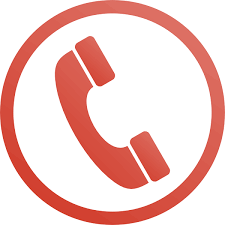 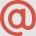 TELEFAXTELEFAXURLURLURLURLURLVAT Nr.VAT Nr.VAT Nr.VAT Nr.VAT Nr.SITE WHERE THE AUDIT WILL TAKE PLACE: SITE WHERE THE AUDIT WILL TAKE PLACE: SITE WHERE THE AUDIT WILL TAKE PLACE: SITE WHERE THE AUDIT WILL TAKE PLACE: SITE WHERE THE AUDIT WILL TAKE PLACE: SITE WHERE THE AUDIT WILL TAKE PLACE: SITE WHERE THE AUDIT WILL TAKE PLACE: SITE WHERE THE AUDIT WILL TAKE PLACE: SITE WHERE THE AUDIT WILL TAKE PLACE: SITE WHERE THE AUDIT WILL TAKE PLACE: SITE WHERE THE AUDIT WILL TAKE PLACE: SITE WHERE THE AUDIT WILL TAKE PLACE: SITE WHERE THE AUDIT WILL TAKE PLACE: SITE WHERE THE AUDIT WILL TAKE PLACE: SITE WHERE THE AUDIT WILL TAKE PLACE: SITE WHERE THE AUDIT WILL TAKE PLACE: OTHER FACILITIES / SUBSIDIARIES / TEMPORARY SITES:OTHER FACILITIES / SUBSIDIARIES / TEMPORARY SITES:OTHER FACILITIES / SUBSIDIARIES / TEMPORARY SITES:OTHER FACILITIES / SUBSIDIARIES / TEMPORARY SITES:OTHER FACILITIES / SUBSIDIARIES / TEMPORARY SITES:OTHER FACILITIES / SUBSIDIARIES / TEMPORARY SITES:OTHER FACILITIES / SUBSIDIARIES / TEMPORARY SITES:OTHER FACILITIES / SUBSIDIARIES / TEMPORARY SITES:OTHER FACILITIES / SUBSIDIARIES / TEMPORARY SITES:OTHER FACILITIES / SUBSIDIARIES / TEMPORARY SITES:OTHER FACILITIES / SUBSIDIARIES / TEMPORARY SITES:OTHER FACILITIES / SUBSIDIARIES / TEMPORARY SITES:OTHER FACILITIES / SUBSIDIARIES / TEMPORARY SITES:OTHER FACILITIES / SUBSIDIARIES / TEMPORARY SITES:OTHER FACILITIES / SUBSIDIARIES / TEMPORARY SITES:OTHER FACILITIES / SUBSIDIARIES / TEMPORARY SITES:DO YOU WISH THOSE SITES TO BE AUDITED AS WELL?   DO YOU WISH THOSE SITES TO BE AUDITED AS WELL?   DO YOU WISH THOSE SITES TO BE AUDITED AS WELL?   DO YOU WISH THOSE SITES TO BE AUDITED AS WELL?   DO YOU WISH THOSE SITES TO BE AUDITED AS WELL?   DO YOU WISH THOSE SITES TO BE AUDITED AS WELL?   DO YOU WISH THOSE SITES TO BE AUDITED AS WELL?   DO YOU WISH THOSE SITES TO BE AUDITED AS WELL?   DO YOU WISH THOSE SITES TO BE AUDITED AS WELL?   DO YOU WISH THOSE SITES TO BE AUDITED AS WELL?   DO YOU WISH THOSE SITES TO BE AUDITED AS WELL?   DO YOU WISH THOSE SITES TO BE AUDITED AS WELL?   DO YOU WISH THOSE SITES TO BE AUDITED AS WELL?   DO YOU WISH THOSE SITES TO BE AUDITED AS WELL?   DO YOU WISH THOSE SITES TO BE AUDITED AS WELL?   DO YOU WISH THOSE SITES TO BE AUDITED AS WELL?      YES                YES                YES                YES                YES                YES              NO NO NO NO NO NO NO NO NO NOCOMPANY REPRESENTATIVE: COMPANY REPRESENTATIVE: COMPANY REPRESENTATIVE: COMPANY REPRESENTATIVE: COMPANY REPRESENTATIVE: COMPANY REPRESENTATIVE: COMPANY REPRESENTATIVE: COMPANY REPRESENTATIVE: COMPANY REPRESENTATIVE: COMPANY REPRESENTATIVE: COMPANY REPRESENTATIVE: COMPANY REPRESENTATIVE: COMPANY REPRESENTATIVE: COMPANY REPRESENTATIVE: COMPANY REPRESENTATIVE: COMPANY REPRESENTATIVE: MANAGEMENT SYSTEM REPRESENTATIVE:MANAGEMENT SYSTEM REPRESENTATIVE:MANAGEMENT SYSTEM REPRESENTATIVE:MANAGEMENT SYSTEM REPRESENTATIVE:MANAGEMENT SYSTEM REPRESENTATIVE:MANAGEMENT SYSTEM REPRESENTATIVE:MANAGEMENT SYSTEM REPRESENTATIVE:MANAGEMENT SYSTEM REPRESENTATIVE:MANAGEMENT SYSTEM REPRESENTATIVE:MANAGEMENT SYSTEM REPRESENTATIVE:CONSULTANTCONSULTANTCONSULTANTCONSULTANTCONSULTANTSCOPE OF ACTIVITY:SCOPE OF ACTIVITY:SCOPE OF ACTIVITY:SCOPE OF ACTIVITY:SCOPE OF ACTIVITY:SCOPE OF ACTIVITY:CRITICAL PROCESSES, PROCESSES CARRIED OUT BY SUBCONTRACTORS AND THEIR INTERACTION:CRITICAL PROCESSES, PROCESSES CARRIED OUT BY SUBCONTRACTORS AND THEIR INTERACTION:CRITICAL PROCESSES, PROCESSES CARRIED OUT BY SUBCONTRACTORS AND THEIR INTERACTION:CRITICAL PROCESSES, PROCESSES CARRIED OUT BY SUBCONTRACTORS AND THEIR INTERACTION:CRITICAL PROCESSES, PROCESSES CARRIED OUT BY SUBCONTRACTORS AND THEIR INTERACTION:CRITICAL PROCESSES, PROCESSES CARRIED OUT BY SUBCONTRACTORS AND THEIR INTERACTION:CRITICAL PROCESSES, PROCESSES CARRIED OUT BY SUBCONTRACTORS AND THEIR INTERACTION:CRITICAL PROCESSES, PROCESSES CARRIED OUT BY SUBCONTRACTORS AND THEIR INTERACTION:CRITICAL PROCESSES, PROCESSES CARRIED OUT BY SUBCONTRACTORS AND THEIR INTERACTION:CRITICAL PROCESSES, PROCESSES CARRIED OUT BY SUBCONTRACTORS AND THEIR INTERACTION:CRITICAL PROCESSES, PROCESSES CARRIED OUT BY SUBCONTRACTORS AND THEIR INTERACTION:CRITICAL PROCESSES, PROCESSES CARRIED OUT BY SUBCONTRACTORS AND THEIR INTERACTION:CRITICAL PROCESSES, PROCESSES CARRIED OUT BY SUBCONTRACTORS AND THEIR INTERACTION:CRITICAL PROCESSES, PROCESSES CARRIED OUT BY SUBCONTRACTORS AND THEIR INTERACTION:CRITICAL PROCESSES, PROCESSES CARRIED OUT BY SUBCONTRACTORS AND THEIR INTERACTION:CRITICAL PROCESSES, PROCESSES CARRIED OUT BY SUBCONTRACTORS AND THEIR INTERACTION:CRITICAL PROCESSES, PROCESSES CARRIED OUT BY SUBCONTRACTORS AND THEIR INTERACTION:CRITICAL PROCESSES, PROCESSES CARRIED OUT BY SUBCONTRACTORS AND THEIR INTERACTION:CRITICAL PROCESSES, PROCESSES CARRIED OUT BY SUBCONTRACTORS AND THEIR INTERACTION:CRITICAL PROCESSES, PROCESSES CARRIED OUT BY SUBCONTRACTORS AND THEIR INTERACTION:CRITICAL PROCESSES, PROCESSES CARRIED OUT BY SUBCONTRACTORS AND THEIR INTERACTION:CRITICAL PROCESSES, PROCESSES CARRIED OUT BY SUBCONTRACTORS AND THEIR INTERACTION:CRITICAL PROCESSES, PROCESSES CARRIED OUT BY SUBCONTRACTORS AND THEIR INTERACTION:CRITICAL PROCESSES, PROCESSES CARRIED OUT BY SUBCONTRACTORS AND THEIR INTERACTION:CRITICAL PROCESSES, PROCESSES CARRIED OUT BY SUBCONTRACTORS AND THEIR INTERACTION:CRITICAL PROCESSES, PROCESSES CARRIED OUT BY SUBCONTRACTORS AND THEIR INTERACTION:CRITICAL PROCESSES, PROCESSES CARRIED OUT BY SUBCONTRACTORS AND THEIR INTERACTION:CRITICAL PROCESSES, PROCESSES CARRIED OUT BY SUBCONTRACTORS AND THEIR INTERACTION:CRITICAL PROCESSES, PROCESSES CARRIED OUT BY SUBCONTRACTORS AND THEIR INTERACTION:CRITICAL PROCESSES, PROCESSES CARRIED OUT BY SUBCONTRACTORS AND THEIR INTERACTION:CRITICAL PROCESSES, PROCESSES CARRIED OUT BY SUBCONTRACTORS AND THEIR INTERACTION:CRITICAL PROCESSES, PROCESSES CARRIED OUT BY SUBCONTRACTORS AND THEIR INTERACTION:LEGISLATION RELATIVE TO THE PRODUCTS OR THE SERVICES OF THE COMPANYLEGISLATION RELATIVE TO THE PRODUCTS OR THE SERVICES OF THE COMPANYLEGISLATION RELATIVE TO THE PRODUCTS OR THE SERVICES OF THE COMPANYLEGISLATION RELATIVE TO THE PRODUCTS OR THE SERVICES OF THE COMPANYLEGISLATION RELATIVE TO THE PRODUCTS OR THE SERVICES OF THE COMPANYLEGISLATION RELATIVE TO THE PRODUCTS OR THE SERVICES OF THE COMPANYLEGISLATION RELATIVE TO THE PRODUCTS OR THE SERVICES OF THE COMPANYLEGISLATION RELATIVE TO THE PRODUCTS OR THE SERVICES OF THE COMPANYLEGISLATION RELATIVE TO THE PRODUCTS OR THE SERVICES OF THE COMPANYLEGISLATION RELATIVE TO THE PRODUCTS OR THE SERVICES OF THE COMPANYLEGISLATION RELATIVE TO THE PRODUCTS OR THE SERVICES OF THE COMPANYLEGISLATION RELATIVE TO THE PRODUCTS OR THE SERVICES OF THE COMPANYLEGISLATION RELATIVE TO THE PRODUCTS OR THE SERVICES OF THE COMPANYLEGISLATION RELATIVE TO THE PRODUCTS OR THE SERVICES OF THE COMPANYLEGISLATION RELATIVE TO THE PRODUCTS OR THE SERVICES OF THE COMPANYLEGISLATION RELATIVE TO THE PRODUCTS OR THE SERVICES OF THE COMPANYLEGISLATION RELATIVE TO THE PRODUCTS OR THE SERVICES OF THE COMPANYLEGISLATION RELATIVE TO THE PRODUCTS OR THE SERVICES OF THE COMPANYLEGISLATION RELATIVE TO THE PRODUCTS OR THE SERVICES OF THE COMPANYLEGISLATION RELATIVE TO THE PRODUCTS OR THE SERVICES OF THE COMPANYLEGISLATION RELATIVE TO THE PRODUCTS OR THE SERVICES OF THE COMPANYLEGISLATION RELATIVE TO THE PRODUCTS OR THE SERVICES OF THE COMPANYLEGISLATION RELATIVE TO THE PRODUCTS OR THE SERVICES OF THE COMPANYLEGISLATION RELATIVE TO THE PRODUCTS OR THE SERVICES OF THE COMPANYLEGISLATION RELATIVE TO THE PRODUCTS OR THE SERVICES OF THE COMPANYLEGISLATION RELATIVE TO THE PRODUCTS OR THE SERVICES OF THE COMPANYLEGISLATION RELATIVE TO THE PRODUCTS OR THE SERVICES OF THE COMPANYLEGISLATION RELATIVE TO THE PRODUCTS OR THE SERVICES OF THE COMPANYLEGISLATION RELATIVE TO THE PRODUCTS OR THE SERVICES OF THE COMPANYLEGISLATION RELATIVE TO THE PRODUCTS OR THE SERVICES OF THE COMPANYLEGISLATION RELATIVE TO THE PRODUCTS OR THE SERVICES OF THE COMPANYLEGISLATION RELATIVE TO THE PRODUCTS OR THE SERVICES OF THE COMPANYPERMANENT   PERSONNELPERMANENT   PERSONNELPERMANENT   PERSONNELPERMANENT   PERSONNELPERMANENT   PERSONNELPERMANENT   PERSONNELPERMANENT   PERSONNELTEMPORARY PERSONNELTEMPORARY PERSONNELTEMPORARY PERSONNELTEMPORARY PERSONNELTEMPORARY PERSONNELTEMPORARY PERSONNELTEMPORARY PERSONNELTEMPORARY PERSONNELTEMPORARY PERSONNELTEMPORARY PERSONNELTEMPORARY PERSONNELTEMPORARY PERSONNELTEMPORARY PERSONNELTEMPORARY PERSONNELTEMPORARY PERSONNELTEMPORARY PERSONNELNUMBER OF PERSONEL ON SHIFTSNUMBER OF PERSONEL ON SHIFTSNUMBER OF PERSONEL ON SHIFTSNUMBER OF PERSONEL ON SHIFTSNUMBER OF PERSONEL ON SHIFTSNUMBER OF PERSONEL ON SHIFTSNUMBER OF PERSONEL ON SHIFTSNUMBER OF PERSONEL ON SHIFTSNUMBER OF PERSONEL ON SHIFTSNUMBER OF PERSONEL ON SHIFTSNUMBER OF PERSONEL ON SHIFTSNr. OF SHIFTS (if any)  Nr. OF SHIFTS (if any)  Nr. OF SHIFTS (if any)  Nr. OF SHIFTS (if any)  Nr. OF SHIFTS (if any)  Nr. OF SHIFTS (if any)  Nr. OF SHIFTS (if any)  Nr. OF SHIFTS (if any)  Nr. OF SHIFTS (if any)  Nr. OF SHIFTS (if any)  Nr. OF SHIFTS (if any)  Nr. OF SHIFTS (if any)  Nr. OF SHIFTS (if any)  Nr. OF SHIFTS (if any)  Nr. OF SHIFTS (if any)  Nr. OF SHIFTS (if any)  EXISTANCE OF OTHER CERTIFIED MANAGEMENT SYSTEM (Please fill in relevant Annex in case of transfer request) EXISTANCE OF OTHER CERTIFIED MANAGEMENT SYSTEM (Please fill in relevant Annex in case of transfer request) EXISTANCE OF OTHER CERTIFIED MANAGEMENT SYSTEM (Please fill in relevant Annex in case of transfer request) EXISTANCE OF OTHER CERTIFIED MANAGEMENT SYSTEM (Please fill in relevant Annex in case of transfer request) EXISTANCE OF OTHER CERTIFIED MANAGEMENT SYSTEM (Please fill in relevant Annex in case of transfer request) EXISTANCE OF OTHER CERTIFIED MANAGEMENT SYSTEM (Please fill in relevant Annex in case of transfer request) EXISTANCE OF OTHER CERTIFIED MANAGEMENT SYSTEM (Please fill in relevant Annex in case of transfer request) EXISTANCE OF OTHER CERTIFIED MANAGEMENT SYSTEM (Please fill in relevant Annex in case of transfer request) EXISTANCE OF OTHER CERTIFIED MANAGEMENT SYSTEM (Please fill in relevant Annex in case of transfer request) EXISTANCE OF OTHER CERTIFIED MANAGEMENT SYSTEM (Please fill in relevant Annex in case of transfer request) EXISTANCE OF OTHER CERTIFIED MANAGEMENT SYSTEM (Please fill in relevant Annex in case of transfer request) EXISTANCE OF OTHER CERTIFIED MANAGEMENT SYSTEM (Please fill in relevant Annex in case of transfer request) EXISTANCE OF OTHER CERTIFIED MANAGEMENT SYSTEM (Please fill in relevant Annex in case of transfer request) EXISTANCE OF OTHER CERTIFIED MANAGEMENT SYSTEM (Please fill in relevant Annex in case of transfer request) EXISTANCE OF OTHER CERTIFIED MANAGEMENT SYSTEM (Please fill in relevant Annex in case of transfer request) EXISTANCE OF OTHER CERTIFIED MANAGEMENT SYSTEM (Please fill in relevant Annex in case of transfer request) EXISTANCE OF OTHER CERTIFIED MANAGEMENT SYSTEM (Please fill in relevant Annex in case of transfer request) EXISTANCE OF OTHER CERTIFIED MANAGEMENT SYSTEM (Please fill in relevant Annex in case of transfer request)   YES      YES      YES      YES      YES      YES      YES      NO  NO  NO  NO  NO  NO  NOOPERATION LICENSE / ENVIRONMENTAL LICENSE / CORPORATION CHARTER (please attach)OPERATION LICENSE / ENVIRONMENTAL LICENSE / CORPORATION CHARTER (please attach)OPERATION LICENSE / ENVIRONMENTAL LICENSE / CORPORATION CHARTER (please attach)OPERATION LICENSE / ENVIRONMENTAL LICENSE / CORPORATION CHARTER (please attach)OPERATION LICENSE / ENVIRONMENTAL LICENSE / CORPORATION CHARTER (please attach)OPERATION LICENSE / ENVIRONMENTAL LICENSE / CORPORATION CHARTER (please attach)OPERATION LICENSE / ENVIRONMENTAL LICENSE / CORPORATION CHARTER (please attach)OPERATION LICENSE / ENVIRONMENTAL LICENSE / CORPORATION CHARTER (please attach)OPERATION LICENSE / ENVIRONMENTAL LICENSE / CORPORATION CHARTER (please attach)OPERATION LICENSE / ENVIRONMENTAL LICENSE / CORPORATION CHARTER (please attach)OPERATION LICENSE / ENVIRONMENTAL LICENSE / CORPORATION CHARTER (please attach)OPERATION LICENSE / ENVIRONMENTAL LICENSE / CORPORATION CHARTER (please attach)OPERATION LICENSE / ENVIRONMENTAL LICENSE / CORPORATION CHARTER (please attach)OPERATION LICENSE / ENVIRONMENTAL LICENSE / CORPORATION CHARTER (please attach)OPERATION LICENSE / ENVIRONMENTAL LICENSE / CORPORATION CHARTER (please attach)OPERATION LICENSE / ENVIRONMENTAL LICENSE / CORPORATION CHARTER (please attach)OPERATION LICENSE / ENVIRONMENTAL LICENSE / CORPORATION CHARTER (please attach)OPERATION LICENSE / ENVIRONMENTAL LICENSE / CORPORATION CHARTER (please attach)OPERATION LICENSE / ENVIRONMENTAL LICENSE / CORPORATION CHARTER (please attach)OPERATION LICENSE / ENVIRONMENTAL LICENSE / CORPORATION CHARTER (please attach)OPERATION LICENSE / ENVIRONMENTAL LICENSE / CORPORATION CHARTER (please attach)OPERATION LICENSE / ENVIRONMENTAL LICENSE / CORPORATION CHARTER (please attach)OPERATION LICENSE / ENVIRONMENTAL LICENSE / CORPORATION CHARTER (please attach)OPERATION LICENSE / ENVIRONMENTAL LICENSE / CORPORATION CHARTER (please attach)OPERATION LICENSE / ENVIRONMENTAL LICENSE / CORPORATION CHARTER (please attach)OPERATION LICENSE / ENVIRONMENTAL LICENSE / CORPORATION CHARTER (please attach)OPERATION LICENSE / ENVIRONMENTAL LICENSE / CORPORATION CHARTER (please attach)OPERATION LICENSE / ENVIRONMENTAL LICENSE / CORPORATION CHARTER (please attach)OPERATION LICENSE / ENVIRONMENTAL LICENSE / CORPORATION CHARTER (please attach)OPERATION LICENSE / ENVIRONMENTAL LICENSE / CORPORATION CHARTER (please attach)OPERATION LICENSE / ENVIRONMENTAL LICENSE / CORPORATION CHARTER (please attach)OPERATION LICENSE / ENVIRONMENTAL LICENSE / CORPORATION CHARTER (please attach)INFORMATION FOR THE CERTIFICATION INFORMATION FOR THE CERTIFICATION INFORMATION FOR THE CERTIFICATION INFORMATION FOR THE CERTIFICATION INFORMATION FOR THE CERTIFICATION INFORMATION FOR THE CERTIFICATION INFORMATION FOR THE CERTIFICATION INFORMATION FOR THE CERTIFICATION INFORMATION FOR THE CERTIFICATION INFORMATION FOR THE CERTIFICATION INFORMATION FOR THE CERTIFICATION INFORMATION FOR THE CERTIFICATION INFORMATION FOR THE CERTIFICATION INFORMATION FOR THE CERTIFICATION INFORMATION FOR THE CERTIFICATION INFORMATION FOR THE CERTIFICATION INFORMATION FOR THE CERTIFICATION INFORMATION FOR THE CERTIFICATION INFORMATION FOR THE CERTIFICATION INFORMATION FOR THE CERTIFICATION INFORMATION FOR THE CERTIFICATION INFORMATION FOR THE CERTIFICATION INFORMATION FOR THE CERTIFICATION INFORMATION FOR THE CERTIFICATION INFORMATION FOR THE CERTIFICATION INFORMATION FOR THE CERTIFICATION INFORMATION FOR THE CERTIFICATION INFORMATION FOR THE CERTIFICATION INFORMATION FOR THE CERTIFICATION INFORMATION FOR THE CERTIFICATION INFORMATION FOR THE CERTIFICATION INFORMATION FOR THE CERTIFICATION *Please fill in the relevant Application Annex  *Please fill in the relevant Application Annex  *Please fill in the relevant Application Annex  *Please fill in the relevant Application Annex  *Please fill in the relevant Application Annex  *Please fill in the relevant Application Annex  *Please fill in the relevant Application Annex  *Please fill in the relevant Application Annex  *Please fill in the relevant Application Annex  *Please fill in the relevant Application Annex  *Please fill in the relevant Application Annex  *Please fill in the relevant Application Annex  *Please fill in the relevant Application Annex  *Please fill in the relevant Application Annex  *Please fill in the relevant Application Annex  *Please fill in the relevant Application Annex  *Please fill in the relevant Application Annex  *Please fill in the relevant Application Annex  *Please fill in the relevant Application Annex  *Please fill in the relevant Application Annex  *Please fill in the relevant Application Annex  *Please fill in the relevant Application Annex  *Please fill in the relevant Application Annex  *Please fill in the relevant Application Annex  *Please fill in the relevant Application Annex  *Please fill in the relevant Application Annex  *Please fill in the relevant Application Annex  *Please fill in the relevant Application Annex  *Please fill in the relevant Application Annex  *Please fill in the relevant Application Annex  *Please fill in the relevant Application Annex  *Please fill in the relevant Application Annex  DO YOU WISH A PRE-ASSESMENT AUDIT TO TAKE PLACE?DO YOU WISH A PRE-ASSESMENT AUDIT TO TAKE PLACE?DO YOU WISH A PRE-ASSESMENT AUDIT TO TAKE PLACE?DO YOU WISH A PRE-ASSESMENT AUDIT TO TAKE PLACE?DO YOU WISH A PRE-ASSESMENT AUDIT TO TAKE PLACE?DO YOU WISH A PRE-ASSESMENT AUDIT TO TAKE PLACE?DO YOU WISH A PRE-ASSESMENT AUDIT TO TAKE PLACE?DO YOU WISH A PRE-ASSESMENT AUDIT TO TAKE PLACE?DO YOU WISH A PRE-ASSESMENT AUDIT TO TAKE PLACE?DO YOU WISH A PRE-ASSESMENT AUDIT TO TAKE PLACE?DO YOU WISH A PRE-ASSESMENT AUDIT TO TAKE PLACE?DO YOU WISH A PRE-ASSESMENT AUDIT TO TAKE PLACE?DO YOU WISH A PRE-ASSESMENT AUDIT TO TAKE PLACE?DO YOU WISH A PRE-ASSESMENT AUDIT TO TAKE PLACE?DO YOU WISH A PRE-ASSESMENT AUDIT TO TAKE PLACE?DO YOU WISH A PRE-ASSESMENT AUDIT TO TAKE PLACE?DO YOU WISH A PRE-ASSESMENT AUDIT TO TAKE PLACE?DO YOU WISH A PRE-ASSESMENT AUDIT TO TAKE PLACE?DO YOU WISH A PRE-ASSESMENT AUDIT TO TAKE PLACE?DO YOU WISH A PRE-ASSESMENT AUDIT TO TAKE PLACE?DO YOU WISH A PRE-ASSESMENT AUDIT TO TAKE PLACE?DO YOU WISH A PRE-ASSESMENT AUDIT TO TAKE PLACE?DO YOU WISH A PRE-ASSESMENT AUDIT TO TAKE PLACE?   YES                YES                YES                YES                YES                YES                YES               NO  NODESIRABLE AUDIT DATE (MONTH / DATE) DESIRABLE AUDIT DATE (MONTH / DATE) DESIRABLE AUDIT DATE (MONTH / DATE) DESIRABLE AUDIT DATE (MONTH / DATE) DESIRABLE AUDIT DATE (MONTH / DATE) DESIRABLE AUDIT DATE (MONTH / DATE) DESIRABLE AUDIT DATE (MONTH / DATE) DESIRABLE AUDIT DATE (MONTH / DATE) DESIRABLE AUDIT DATE (MONTH / DATE) DESIRABLE AUDIT DATE (MONTH / DATE) DESIRABLE AUDIT DATE (MONTH / DATE) DESIRABLE AUDIT DATE (MONTH / DATE) AUDIT TYPE:AUDIT TYPE:AUDIT TYPE:AUDIT TYPE:AUDIT TYPE:AUDIT TYPE:OTHER INFORMATION – REMARKS:OTHER INFORMATION – REMARKS:OTHER INFORMATION – REMARKS:OTHER INFORMATION – REMARKS:OTHER INFORMATION – REMARKS:OTHER INFORMATION – REMARKS:OTHER INFORMATION – REMARKS:OTHER INFORMATION – REMARKS:OTHER INFORMATION – REMARKS:OTHER INFORMATION – REMARKS:OTHER INFORMATION – REMARKS:OTHER INFORMATION – REMARKS:I hereby declare that the company has in place all the necessary legislative documentation relating to its operationsI hereby declare that the company has in place all the necessary legislative documentation relating to its operationsI hereby declare that the company has in place all the necessary legislative documentation relating to its operationsI hereby declare that the company has in place all the necessary legislative documentation relating to its operationsI hereby declare that the company has in place all the necessary legislative documentation relating to its operationsI hereby declare that the company has in place all the necessary legislative documentation relating to its operationsI hereby declare that the company has in place all the necessary legislative documentation relating to its operationsI hereby declare that the company has in place all the necessary legislative documentation relating to its operationsI hereby declare that the company has in place all the necessary legislative documentation relating to its operationsI hereby declare that the company has in place all the necessary legislative documentation relating to its operationsI hereby declare that the company has in place all the necessary legislative documentation relating to its operationsI hereby declare that the company has in place all the necessary legislative documentation relating to its operationsI hereby declare that the company has in place all the necessary legislative documentation relating to its operationsI hereby declare that the company has in place all the necessary legislative documentation relating to its operationsI hereby declare that the company has in place all the necessary legislative documentation relating to its operationsI hereby declare that the company has in place all the necessary legislative documentation relating to its operationsI hereby declare that the company has in place all the necessary legislative documentation relating to its operationsI hereby declare that the company has in place all the necessary legislative documentation relating to its operationsI hereby declare that the company has in place all the necessary legislative documentation relating to its operationsI hereby declare that the company has in place all the necessary legislative documentation relating to its operationsI hereby declare that the company has in place all the necessary legislative documentation relating to its operationsI hereby declare that the company has in place all the necessary legislative documentation relating to its operationsI hereby declare that the company has in place all the necessary legislative documentation relating to its operationsI hereby declare that the company has in place all the necessary legislative documentation relating to its operationsI hereby declare that the company has in place all the necessary legislative documentation relating to its operationsI hereby declare that the company has in place all the necessary legislative documentation relating to its operationsI hereby declare that the company has in place all the necessary legislative documentation relating to its operationsI hereby declare that the company has in place all the necessary legislative documentation relating to its operationsI hereby declare that the company has in place all the necessary legislative documentation relating to its operationsI hereby declare that the company has in place all the necessary legislative documentation relating to its operationsI hereby declare that the company has in place all the necessary legislative documentation relating to its operationsI hereby declare that the company has in place all the necessary legislative documentation relating to its operationsDATEDATEDATEDATEDATEDATEDATEDATEDATEDATEDATEDATEDATESIGNATURE AND STAMPSIGNATURE AND STAMPSIGNATURE AND STAMPSIGNATURE AND STAMPSIGNATURE AND STAMPSIGNATURE AND STAMPSIGNATURE AND STAMPSIGNATURE AND STAMPSIGNATURE AND STAMPSIGNATURE AND STAMPSIGNATURE AND STAMPSIGNATURE AND STAMPSIGNATURE AND STAMPSIGNATURE AND STAMPSIGNATURE AND STAMPSIGNATURE AND STAMPSIGNATURE AND STAMPSIGNATURE AND STAMPSIGNATURE AND STAMPPlease fill in the application form and FAX it to +30 210 5203990  or email it to certification@tuv.at    Please fill in the application form and FAX it to +30 210 5203990  or email it to certification@tuv.at    Please fill in the application form and FAX it to +30 210 5203990  or email it to certification@tuv.at    Please fill in the application form and FAX it to +30 210 5203990  or email it to certification@tuv.at    Please fill in the application form and FAX it to +30 210 5203990  or email it to certification@tuv.at    Please fill in the application form and FAX it to +30 210 5203990  or email it to certification@tuv.at    Please fill in the application form and FAX it to +30 210 5203990  or email it to certification@tuv.at    Please fill in the application form and FAX it to +30 210 5203990  or email it to certification@tuv.at    Please fill in the application form and FAX it to +30 210 5203990  or email it to certification@tuv.at    Please fill in the application form and FAX it to +30 210 5203990  or email it to certification@tuv.at    Please fill in the application form and FAX it to +30 210 5203990  or email it to certification@tuv.at    Please fill in the application form and FAX it to +30 210 5203990  or email it to certification@tuv.at    Please fill in the application form and FAX it to +30 210 5203990  or email it to certification@tuv.at    Please fill in the application form and FAX it to +30 210 5203990  or email it to certification@tuv.at    Please fill in the application form and FAX it to +30 210 5203990  or email it to certification@tuv.at    Please fill in the application form and FAX it to +30 210 5203990  or email it to certification@tuv.at    Please fill in the application form and FAX it to +30 210 5203990  or email it to certification@tuv.at    Please fill in the application form and FAX it to +30 210 5203990  or email it to certification@tuv.at    Please fill in the application form and FAX it to +30 210 5203990  or email it to certification@tuv.at    Please fill in the application form and FAX it to +30 210 5203990  or email it to certification@tuv.at    Please fill in the application form and FAX it to +30 210 5203990  or email it to certification@tuv.at    Please fill in the application form and FAX it to +30 210 5203990  or email it to certification@tuv.at    Please fill in the application form and FAX it to +30 210 5203990  or email it to certification@tuv.at    Please fill in the application form and FAX it to +30 210 5203990  or email it to certification@tuv.at    Please fill in the application form and FAX it to +30 210 5203990  or email it to certification@tuv.at    Please fill in the application form and FAX it to +30 210 5203990  or email it to certification@tuv.at    Please fill in the application form and FAX it to +30 210 5203990  or email it to certification@tuv.at    Please fill in the application form and FAX it to +30 210 5203990  or email it to certification@tuv.at    Please fill in the application form and FAX it to +30 210 5203990  or email it to certification@tuv.at    Please fill in the application form and FAX it to +30 210 5203990  or email it to certification@tuv.at    Please fill in the application form and FAX it to +30 210 5203990  or email it to certification@tuv.at    Please fill in the application form and FAX it to +30 210 5203990  or email it to certification@tuv.at    DateAPPLICATION REVIEW (to be filled in by the Certification Body)APPLICATION REVIEW (to be filled in by the Certification Body)APPLICATION REVIEW (to be filled in by the Certification Body)APPLICATION REVIEW (to be filled in by the Certification Body)APPLICATION REVIEW (to be filled in by the Certification Body)APPLICATION REVIEW (to be filled in by the Certification Body)APPLICATION REVIEW (to be filled in by the Certification Body)APPLICATION REVIEW (to be filled in by the Certification Body)APPLICATION REVIEW (to be filled in by the Certification Body)APPLICATION REVIEW (to be filled in by the Certification Body)APPLICATION REVIEW (to be filled in by the Certification Body)APPLICATION REVIEW (to be filled in by the Certification Body)APPLICATION REVIEW (to be filled in by the Certification Body)APPLICATION REVIEW (to be filled in by the Certification Body)APPLICATION REVIEW (to be filled in by the Certification Body)APPLICATION REVIEW (to be filled in by the Certification Body)APPLICATION REVIEW (to be filled in by the Certification Body)APPLICATION REVIEW (to be filled in by the Certification Body)APPLICATION REVIEW (to be filled in by the Certification Body)APPLICATION REVIEW (to be filled in by the Certification Body)APPLICATION REVIEW (to be filled in by the Certification Body)APPLICATION REVIEW (to be filled in by the Certification Body)APPLICATION REVIEW (to be filled in by the Certification Body)APPLICATION REVIEW (to be filled in by the Certification Body)APPLICATION REVIEW (to be filled in by the Certification Body)APPLICATION REVIEW (to be filled in by the Certification Body)APPLICATION REVIEW (to be filled in by the Certification Body)SignatureSignatureSignatureSignature1. DECLARATIONS1. DECLARATIONS1. DECLARATIONS1. DECLARATIONS1. DECLARATIONS1. DECLARATIONS1. DECLARATIONS1. DECLARATIONS1. DECLARATIONS1. DECLARATIONS1. DECLARATIONS1. DECLARATIONS1. DECLARATIONS1. DECLARATIONS1. DECLARATIONS1. DECLARATIONS1. DECLARATIONS1. DECLARATIONS1. DECLARATIONS1. DECLARATIONS1. DECLARATIONS1. DECLARATIONS1. DECLARATIONS1. DECLARATIONS1. DECLARATIONS1. DECLARATIONSBy submitting this application form to TÜV AUSTRIA HELLAS, I confirm that: I have read and agree to abide by all the TÜV AUSTRIA HELLAS terms and conditions (QRC_MSPD_001_CERTIFICATION_REGULATION_TAH, QRc_FSMS_301_IFS_CERTIFICATION_REGULATION)I confirm that I have read the current versions of the two normative documents (IFS Food Standard and the IFS Food Doctrine).By submitting this application form to TÜV AUSTRIA HELLAS, I confirm that: I have read and agree to abide by all the TÜV AUSTRIA HELLAS terms and conditions (QRC_MSPD_001_CERTIFICATION_REGULATION_TAH, QRc_FSMS_301_IFS_CERTIFICATION_REGULATION)I confirm that I have read the current versions of the two normative documents (IFS Food Standard and the IFS Food Doctrine).By submitting this application form to TÜV AUSTRIA HELLAS, I confirm that: I have read and agree to abide by all the TÜV AUSTRIA HELLAS terms and conditions (QRC_MSPD_001_CERTIFICATION_REGULATION_TAH, QRc_FSMS_301_IFS_CERTIFICATION_REGULATION)I confirm that I have read the current versions of the two normative documents (IFS Food Standard and the IFS Food Doctrine).By submitting this application form to TÜV AUSTRIA HELLAS, I confirm that: I have read and agree to abide by all the TÜV AUSTRIA HELLAS terms and conditions (QRC_MSPD_001_CERTIFICATION_REGULATION_TAH, QRc_FSMS_301_IFS_CERTIFICATION_REGULATION)I confirm that I have read the current versions of the two normative documents (IFS Food Standard and the IFS Food Doctrine).By submitting this application form to TÜV AUSTRIA HELLAS, I confirm that: I have read and agree to abide by all the TÜV AUSTRIA HELLAS terms and conditions (QRC_MSPD_001_CERTIFICATION_REGULATION_TAH, QRc_FSMS_301_IFS_CERTIFICATION_REGULATION)I confirm that I have read the current versions of the two normative documents (IFS Food Standard and the IFS Food Doctrine).By submitting this application form to TÜV AUSTRIA HELLAS, I confirm that: I have read and agree to abide by all the TÜV AUSTRIA HELLAS terms and conditions (QRC_MSPD_001_CERTIFICATION_REGULATION_TAH, QRc_FSMS_301_IFS_CERTIFICATION_REGULATION)I confirm that I have read the current versions of the two normative documents (IFS Food Standard and the IFS Food Doctrine).By submitting this application form to TÜV AUSTRIA HELLAS, I confirm that: I have read and agree to abide by all the TÜV AUSTRIA HELLAS terms and conditions (QRC_MSPD_001_CERTIFICATION_REGULATION_TAH, QRc_FSMS_301_IFS_CERTIFICATION_REGULATION)I confirm that I have read the current versions of the two normative documents (IFS Food Standard and the IFS Food Doctrine).By submitting this application form to TÜV AUSTRIA HELLAS, I confirm that: I have read and agree to abide by all the TÜV AUSTRIA HELLAS terms and conditions (QRC_MSPD_001_CERTIFICATION_REGULATION_TAH, QRc_FSMS_301_IFS_CERTIFICATION_REGULATION)I confirm that I have read the current versions of the two normative documents (IFS Food Standard and the IFS Food Doctrine).By submitting this application form to TÜV AUSTRIA HELLAS, I confirm that: I have read and agree to abide by all the TÜV AUSTRIA HELLAS terms and conditions (QRC_MSPD_001_CERTIFICATION_REGULATION_TAH, QRc_FSMS_301_IFS_CERTIFICATION_REGULATION)I confirm that I have read the current versions of the two normative documents (IFS Food Standard and the IFS Food Doctrine).By submitting this application form to TÜV AUSTRIA HELLAS, I confirm that: I have read and agree to abide by all the TÜV AUSTRIA HELLAS terms and conditions (QRC_MSPD_001_CERTIFICATION_REGULATION_TAH, QRc_FSMS_301_IFS_CERTIFICATION_REGULATION)I confirm that I have read the current versions of the two normative documents (IFS Food Standard and the IFS Food Doctrine).By submitting this application form to TÜV AUSTRIA HELLAS, I confirm that: I have read and agree to abide by all the TÜV AUSTRIA HELLAS terms and conditions (QRC_MSPD_001_CERTIFICATION_REGULATION_TAH, QRc_FSMS_301_IFS_CERTIFICATION_REGULATION)I confirm that I have read the current versions of the two normative documents (IFS Food Standard and the IFS Food Doctrine).By submitting this application form to TÜV AUSTRIA HELLAS, I confirm that: I have read and agree to abide by all the TÜV AUSTRIA HELLAS terms and conditions (QRC_MSPD_001_CERTIFICATION_REGULATION_TAH, QRc_FSMS_301_IFS_CERTIFICATION_REGULATION)I confirm that I have read the current versions of the two normative documents (IFS Food Standard and the IFS Food Doctrine).By submitting this application form to TÜV AUSTRIA HELLAS, I confirm that: I have read and agree to abide by all the TÜV AUSTRIA HELLAS terms and conditions (QRC_MSPD_001_CERTIFICATION_REGULATION_TAH, QRc_FSMS_301_IFS_CERTIFICATION_REGULATION)I confirm that I have read the current versions of the two normative documents (IFS Food Standard and the IFS Food Doctrine).By submitting this application form to TÜV AUSTRIA HELLAS, I confirm that: I have read and agree to abide by all the TÜV AUSTRIA HELLAS terms and conditions (QRC_MSPD_001_CERTIFICATION_REGULATION_TAH, QRc_FSMS_301_IFS_CERTIFICATION_REGULATION)I confirm that I have read the current versions of the two normative documents (IFS Food Standard and the IFS Food Doctrine).By submitting this application form to TÜV AUSTRIA HELLAS, I confirm that: I have read and agree to abide by all the TÜV AUSTRIA HELLAS terms and conditions (QRC_MSPD_001_CERTIFICATION_REGULATION_TAH, QRc_FSMS_301_IFS_CERTIFICATION_REGULATION)I confirm that I have read the current versions of the two normative documents (IFS Food Standard and the IFS Food Doctrine).By submitting this application form to TÜV AUSTRIA HELLAS, I confirm that: I have read and agree to abide by all the TÜV AUSTRIA HELLAS terms and conditions (QRC_MSPD_001_CERTIFICATION_REGULATION_TAH, QRc_FSMS_301_IFS_CERTIFICATION_REGULATION)I confirm that I have read the current versions of the two normative documents (IFS Food Standard and the IFS Food Doctrine).By submitting this application form to TÜV AUSTRIA HELLAS, I confirm that: I have read and agree to abide by all the TÜV AUSTRIA HELLAS terms and conditions (QRC_MSPD_001_CERTIFICATION_REGULATION_TAH, QRc_FSMS_301_IFS_CERTIFICATION_REGULATION)I confirm that I have read the current versions of the two normative documents (IFS Food Standard and the IFS Food Doctrine).By submitting this application form to TÜV AUSTRIA HELLAS, I confirm that: I have read and agree to abide by all the TÜV AUSTRIA HELLAS terms and conditions (QRC_MSPD_001_CERTIFICATION_REGULATION_TAH, QRc_FSMS_301_IFS_CERTIFICATION_REGULATION)I confirm that I have read the current versions of the two normative documents (IFS Food Standard and the IFS Food Doctrine).By submitting this application form to TÜV AUSTRIA HELLAS, I confirm that: I have read and agree to abide by all the TÜV AUSTRIA HELLAS terms and conditions (QRC_MSPD_001_CERTIFICATION_REGULATION_TAH, QRc_FSMS_301_IFS_CERTIFICATION_REGULATION)I confirm that I have read the current versions of the two normative documents (IFS Food Standard and the IFS Food Doctrine).By submitting this application form to TÜV AUSTRIA HELLAS, I confirm that: I have read and agree to abide by all the TÜV AUSTRIA HELLAS terms and conditions (QRC_MSPD_001_CERTIFICATION_REGULATION_TAH, QRc_FSMS_301_IFS_CERTIFICATION_REGULATION)I confirm that I have read the current versions of the two normative documents (IFS Food Standard and the IFS Food Doctrine).By submitting this application form to TÜV AUSTRIA HELLAS, I confirm that: I have read and agree to abide by all the TÜV AUSTRIA HELLAS terms and conditions (QRC_MSPD_001_CERTIFICATION_REGULATION_TAH, QRc_FSMS_301_IFS_CERTIFICATION_REGULATION)I confirm that I have read the current versions of the two normative documents (IFS Food Standard and the IFS Food Doctrine).By submitting this application form to TÜV AUSTRIA HELLAS, I confirm that: I have read and agree to abide by all the TÜV AUSTRIA HELLAS terms and conditions (QRC_MSPD_001_CERTIFICATION_REGULATION_TAH, QRc_FSMS_301_IFS_CERTIFICATION_REGULATION)I confirm that I have read the current versions of the two normative documents (IFS Food Standard and the IFS Food Doctrine).By submitting this application form to TÜV AUSTRIA HELLAS, I confirm that: I have read and agree to abide by all the TÜV AUSTRIA HELLAS terms and conditions (QRC_MSPD_001_CERTIFICATION_REGULATION_TAH, QRc_FSMS_301_IFS_CERTIFICATION_REGULATION)I confirm that I have read the current versions of the two normative documents (IFS Food Standard and the IFS Food Doctrine).By submitting this application form to TÜV AUSTRIA HELLAS, I confirm that: I have read and agree to abide by all the TÜV AUSTRIA HELLAS terms and conditions (QRC_MSPD_001_CERTIFICATION_REGULATION_TAH, QRc_FSMS_301_IFS_CERTIFICATION_REGULATION)I confirm that I have read the current versions of the two normative documents (IFS Food Standard and the IFS Food Doctrine).By submitting this application form to TÜV AUSTRIA HELLAS, I confirm that: I have read and agree to abide by all the TÜV AUSTRIA HELLAS terms and conditions (QRC_MSPD_001_CERTIFICATION_REGULATION_TAH, QRc_FSMS_301_IFS_CERTIFICATION_REGULATION)I confirm that I have read the current versions of the two normative documents (IFS Food Standard and the IFS Food Doctrine).By submitting this application form to TÜV AUSTRIA HELLAS, I confirm that: I have read and agree to abide by all the TÜV AUSTRIA HELLAS terms and conditions (QRC_MSPD_001_CERTIFICATION_REGULATION_TAH, QRc_FSMS_301_IFS_CERTIFICATION_REGULATION)I confirm that I have read the current versions of the two normative documents (IFS Food Standard and the IFS Food Doctrine).BLACKOUT PERIODBLACKOUT PERIODBLACKOUT PERIODBLACKOUT PERIODBLACKOUT PERIODBLACKOUT PERIODBLACKOUT PERIODDATEDATEDATEDATEDATEDATEREASON FOR BLACKOUTREASON FOR BLACKOUTREASON FOR BLACKOUTREASON FOR BLACKOUTREASON FOR BLACKOUTREASON FOR BLACKOUTREASON FOR BLACKOUTREASON FOR BLACKOUTREASON FOR BLACKOUTREASON FOR BLACKOUTREASON FOR BLACKOUTREASON FOR BLACKOUTREASON FOR BLACKOUTBLACKOUT PERIODBLACKOUT PERIODBLACKOUT PERIODBLACKOUT PERIODBLACKOUT PERIODBLACKOUT PERIODBLACKOUT PERIODBLACKOUT PERIODBLACKOUT PERIODBLACKOUT PERIODBLACKOUT PERIODBLACKOUT PERIODBLACKOUT PERIODBLACKOUT PERIODAUDIT LANGUAGE AUDIT LANGUAGE AUDIT LANGUAGE AUDIT LANGUAGE AUDIT LANGUAGE AUDIT LANGUAGE GREEK        ENGLISH        GREEK        ENGLISH        GREEK        ENGLISH        GREEK        ENGLISH        GREEK        ENGLISH        GREEK        ENGLISH        GREEK        ENGLISH        GREEK        ENGLISH        OTHER (Specify)      OTHER (Specify)      OTHER (Specify)      OTHER (Specify)      OTHER (Specify)      OTHER (Specify)      OTHER (Specify)      OTHER (Specify)      OTHER (Specify)      OTHER (Specify)      OTHER (Specify)      OTHER (Specify)      AUDIT TYPEAUDIT TYPEAUDIT TYPEAUDIT TYPEAUDIT TYPEAUDIT TYPE ANNOUNCED  ANNOUNCED  ANNOUNCED  ANNOUNCED  ANNOUNCED  ANNOUNCED  ANNOUNCED  ANNOUNCED  UNANNOUNCED  UNANNOUNCED  UNANNOUNCED  UNANNOUNCED  UNANNOUNCED  UNANNOUNCED  UNANNOUNCED  UNANNOUNCED  UNANNOUNCED  UNANNOUNCED  UNANNOUNCED  UNANNOUNCED DETAILS OF CONTACT PERSON FOR UNANNOUNCED AUDITS:DETAILS OF CONTACT PERSON FOR UNANNOUNCED AUDITS:DETAILS OF CONTACT PERSON FOR UNANNOUNCED AUDITS:DETAILS OF CONTACT PERSON FOR UNANNOUNCED AUDITS:DETAILS OF CONTACT PERSON FOR UNANNOUNCED AUDITS:DETAILS OF CONTACT PERSON FOR UNANNOUNCED AUDITS:DETAILS OF CONTACT PERSON FOR UNANNOUNCED AUDITS:DETAILS OF CONTACT PERSON FOR UNANNOUNCED AUDITS:DETAILS OF CONTACT PERSON FOR UNANNOUNCED AUDITS:DETAILS OF CONTACT PERSON FOR UNANNOUNCED AUDITS:DETAILS OF CONTACT PERSON FOR UNANNOUNCED AUDITS:DETAILS OF CONTACT PERSON FOR UNANNOUNCED AUDITS:DETAILS OF CONTACT PERSON FOR UNANNOUNCED AUDITS:DETAILS OF CONTACT PERSON FOR UNANNOUNCED AUDITS:DETAILS OF CONTACT PERSON FOR UNANNOUNCED AUDITS:DETAILS OF CONTACT PERSON FOR UNANNOUNCED AUDITS:DETAILS OF CONTACT PERSON FOR UNANNOUNCED AUDITS:DETAILS OF CONTACT PERSON FOR UNANNOUNCED AUDITS:DETAILS OF CONTACT PERSON FOR UNANNOUNCED AUDITS:DETAILS OF CONTACT PERSON FOR UNANNOUNCED AUDITS:DETAILS OF CONTACT PERSON FOR UNANNOUNCED AUDITS:DETAILS OF CONTACT PERSON FOR UNANNOUNCED AUDITS:DETAILS OF CONTACT PERSON FOR UNANNOUNCED AUDITS:DETAILS OF CONTACT PERSON FOR UNANNOUNCED AUDITS:DETAILS OF CONTACT PERSON FOR UNANNOUNCED AUDITS:DETAILS OF CONTACT PERSON FOR UNANNOUNCED AUDITS:NAMENAMENAMESITE COORDINATES:SITE COORDINATES:SITE COORDINATES:SITE COORDINATES:LATITUDELATITUDELATITUDELATITUDELATITUDELATITUDELATITUDELATITUDELATITUDEGLN Number  GLN Number  GLN Number  GLN Number  GLN Number  GLN Number  GLN Number  GLN Number  GLN Number  SITE COORDINATES:SITE COORDINATES:SITE COORDINATES:SITE COORDINATES:LONGTITUDELONGTITUDELONGTITUDELONGTITUDELONGTITUDELONGTITUDELONGTITUDELONGTITUDELONGTITUDEEXISTENCE OF DECENTRALIZED STRUCTURES:EXISTENCE OF DECENTRALIZED STRUCTURES:EXISTENCE OF DECENTRALIZED STRUCTURES:EXISTENCE OF DECENTRALIZED STRUCTURES:EXISTENCE OF DECENTRALIZED STRUCTURES:EXISTENCE OF DECENTRALIZED STRUCTURES:EXISTENCE OF DECENTRALIZED STRUCTURES:EXISTENCE OF DECENTRALIZED STRUCTURES:EXISTENCE OF DECENTRALIZED STRUCTURES:EXISTENCE OF DECENTRALIZED STRUCTURES:EXISTENCE OF DECENTRALIZED STRUCTURES:   YES                YES                YES                YES                YES                YES                YES                YES                YES                YES                YES              NO NO NO NODECENTRALIZED STRUCTURE COORDINATES (Only if applicable):DECENTRALIZED STRUCTURE COORDINATES (Only if applicable):DECENTRALIZED STRUCTURE COORDINATES (Only if applicable):DECENTRALIZED STRUCTURE COORDINATES (Only if applicable):DECENTRALIZED STRUCTURE COORDINATES (Only if applicable):DECENTRALIZED STRUCTURE COORDINATES (Only if applicable):DECENTRALIZED STRUCTURE COORDINATES (Only if applicable):DECENTRALIZED STRUCTURE COORDINATES (Only if applicable):DECENTRALIZED STRUCTURE COORDINATES (Only if applicable):DECENTRALIZED STRUCTURE COORDINATES (Only if applicable):DECENTRALIZED STRUCTURE COORDINATES (Only if applicable):LATITUDELATITUDELATITUDELATITUDELATITUDELATITUDELATITUDELATITUDELATITUDELATITUDELATITUDEDECENTRALIZED STRUCTURE COORDINATES (Only if applicable):DECENTRALIZED STRUCTURE COORDINATES (Only if applicable):DECENTRALIZED STRUCTURE COORDINATES (Only if applicable):DECENTRALIZED STRUCTURE COORDINATES (Only if applicable):DECENTRALIZED STRUCTURE COORDINATES (Only if applicable):DECENTRALIZED STRUCTURE COORDINATES (Only if applicable):DECENTRALIZED STRUCTURE COORDINATES (Only if applicable):DECENTRALIZED STRUCTURE COORDINATES (Only if applicable):DECENTRALIZED STRUCTURE COORDINATES (Only if applicable):DECENTRALIZED STRUCTURE COORDINATES (Only if applicable):DECENTRALIZED STRUCTURE COORDINATES (Only if applicable):LONGTITUDELONGTITUDELONGTITUDELONGTITUDELONGTITUDELONGTITUDELONGTITUDELONGTITUDELONGTITUDELONGTITUDELONGTITUDE2. FOR EXISTING IFS CERTIFICATES FILL IN THE FOLLOWING (Do not fill if not applicable)2. FOR EXISTING IFS CERTIFICATES FILL IN THE FOLLOWING (Do not fill if not applicable)2. FOR EXISTING IFS CERTIFICATES FILL IN THE FOLLOWING (Do not fill if not applicable)2. FOR EXISTING IFS CERTIFICATES FILL IN THE FOLLOWING (Do not fill if not applicable)2. FOR EXISTING IFS CERTIFICATES FILL IN THE FOLLOWING (Do not fill if not applicable)2. FOR EXISTING IFS CERTIFICATES FILL IN THE FOLLOWING (Do not fill if not applicable)2. FOR EXISTING IFS CERTIFICATES FILL IN THE FOLLOWING (Do not fill if not applicable)2. FOR EXISTING IFS CERTIFICATES FILL IN THE FOLLOWING (Do not fill if not applicable)2. FOR EXISTING IFS CERTIFICATES FILL IN THE FOLLOWING (Do not fill if not applicable)2. FOR EXISTING IFS CERTIFICATES FILL IN THE FOLLOWING (Do not fill if not applicable)2. FOR EXISTING IFS CERTIFICATES FILL IN THE FOLLOWING (Do not fill if not applicable)2. FOR EXISTING IFS CERTIFICATES FILL IN THE FOLLOWING (Do not fill if not applicable)2. FOR EXISTING IFS CERTIFICATES FILL IN THE FOLLOWING (Do not fill if not applicable)2. FOR EXISTING IFS CERTIFICATES FILL IN THE FOLLOWING (Do not fill if not applicable)2. FOR EXISTING IFS CERTIFICATES FILL IN THE FOLLOWING (Do not fill if not applicable)2. FOR EXISTING IFS CERTIFICATES FILL IN THE FOLLOWING (Do not fill if not applicable)2. FOR EXISTING IFS CERTIFICATES FILL IN THE FOLLOWING (Do not fill if not applicable)2. FOR EXISTING IFS CERTIFICATES FILL IN THE FOLLOWING (Do not fill if not applicable)2. FOR EXISTING IFS CERTIFICATES FILL IN THE FOLLOWING (Do not fill if not applicable)2. FOR EXISTING IFS CERTIFICATES FILL IN THE FOLLOWING (Do not fill if not applicable)2. FOR EXISTING IFS CERTIFICATES FILL IN THE FOLLOWING (Do not fill if not applicable)2. FOR EXISTING IFS CERTIFICATES FILL IN THE FOLLOWING (Do not fill if not applicable)2. FOR EXISTING IFS CERTIFICATES FILL IN THE FOLLOWING (Do not fill if not applicable)2. FOR EXISTING IFS CERTIFICATES FILL IN THE FOLLOWING (Do not fill if not applicable)2. FOR EXISTING IFS CERTIFICATES FILL IN THE FOLLOWING (Do not fill if not applicable)2. FOR EXISTING IFS CERTIFICATES FILL IN THE FOLLOWING (Do not fill if not applicable)COIDCOIDCOIDCOIDCOIDCOIDCOIDCOIDCOIDCOIDCOIDCOIDCOIDCERTIFIED STANDARD:CERTIFIED STANDARD:CERTIFIED STANDARD:CERTIFIED STANDARD:CERTIFIED STANDARD:CERTIFIED STANDARD:CERTIFIED STANDARD:CERTIFIED STANDARD:CERTIFIED STANDARD:CERTIFIED STANDARD:CERTIFIED STANDARD:CERTIFIED STANDARD:CERTIFIED STANDARD:CERTIFICATE VALIDITY:CERTIFICATE VALIDITY:CERTIFICATE VALIDITY:CERTIFICATE VALIDITY:CERTIFICATE VALIDITY:CERTIFICATE VALIDITY:CERTIFICATE VALIDITY:CERTIFICATE VALIDITY:CERTIFICATE VALIDITY:CERTIFICATE VALIDITY:CERTIFICATE VALIDITY:CERTIFICATE VALIDITY:CERTIFICATE VALIDITY:NEXT AUDIT TO BE PERFORMED WITHIN THE TIME PERIODNEXT AUDIT TO BE PERFORMED WITHIN THE TIME PERIODNEXT AUDIT TO BE PERFORMED WITHIN THE TIME PERIODNEXT AUDIT TO BE PERFORMED WITHIN THE TIME PERIODNEXT AUDIT TO BE PERFORMED WITHIN THE TIME PERIODNEXT AUDIT TO BE PERFORMED WITHIN THE TIME PERIODNEXT AUDIT TO BE PERFORMED WITHIN THE TIME PERIODNEXT AUDIT TO BE PERFORMED WITHIN THE TIME PERIODNEXT AUDIT TO BE PERFORMED WITHIN THE TIME PERIODNEXT AUDIT TO BE PERFORMED WITHIN THE TIME PERIODNEXT AUDIT TO BE PERFORMED WITHIN THE TIME PERIODNEXT AUDIT TO BE PERFORMED WITHIN THE TIME PERIODNEXT AUDIT TO BE PERFORMED WITHIN THE TIME PERIODINITIAL CERTIFICATION DATEINITIAL CERTIFICATION DATEINITIAL CERTIFICATION DATEINITIAL CERTIFICATION DATEINITIAL CERTIFICATION DATEINITIAL CERTIFICATION DATEINITIAL CERTIFICATION DATEINITIAL CERTIFICATION DATEINITIAL CERTIFICATION DATEINITIAL CERTIFICATION DATEINITIAL CERTIFICATION DATEINITIAL CERTIFICATION DATEINITIAL CERTIFICATION DATEDATE OF INITIAL AUDIT:DATE OF INITIAL AUDIT:DATE OF INITIAL AUDIT:DATE OF INITIAL AUDIT:DATE OF INITIAL AUDIT:DATE OF INITIAL AUDIT:DATE OF INITIAL AUDIT:DATE OF INITIAL AUDIT:DATE OF INITIAL AUDIT:DATE OF INITIAL AUDIT:DATE OF INITIAL AUDIT:DATE OF INITIAL AUDIT:DATE OF INITIAL AUDIT:DATE OF LAST AUDIT:DATE OF LAST AUDIT:DATE OF LAST AUDIT:DATE OF LAST AUDIT:DATE OF LAST AUDIT:DATE OF LAST AUDIT:DATE OF LAST AUDIT:DATE OF LAST AUDIT:DATE OF LAST AUDIT:DATE OF LAST AUDIT:DATE OF LAST AUDIT:DATE OF LAST AUDIT:DATE OF LAST AUDIT:SNPRODUCTION SITE (NAME AND ADDRESS)PRODUCTION SITE (NAME AND ADDRESS)PRODUCTION SITE (NAME AND ADDRESS)PRODUCTION SITE (NAME AND ADDRESS)COVERED AREA (M2)COVERED AREA (M2)COVERED AREA (M2)CONSTRUCTION YEARCONSTRUCTION YEARPRODUCT/ PROCESS TO BE CERTIFIEDPRODUCT/ PROCESS TO BE CERTIFIEDPRODUCT/ PROCESS TO BE CERTIFIEDPRODUCT/ PROCESS TO BE CERTIFIEDPRODUCT/ PROCESS TO BE CERTIFIEDPRODUCTION LINE NUMBERPRODUCTION LINE NUMBERPRODUCTION LINE NUMBERPRODUCTION LINE NUMBERPRODUCTION LINE NUMBERPRODUCTION LINE NUMBERPRODUCTION LINE NUMBERPRODUCTION LINE NUMBERPRODUCTION LINE NUMBEREMPLOYEES NUMBEREMPLOYEES NUMBER1234LAST INVESTMENTS (please describe)LAST INVESTMENTS (please describe)LAST INVESTMENTS (please describe)LAST INVESTMENTS (please describe)LAST INVESTMENTS (please describe)LAST INVESTMENTS (please describe)LAST INVESTMENTS (please describe)LAST INVESTMENTS (please describe)3. IFS SCOPE DETAILS (please describe)3. IFS SCOPE DETAILS (please describe)3. IFS SCOPE DETAILS (please describe)3. IFS SCOPE DETAILS (please describe)3. IFS SCOPE DETAILS (please describe)3. IFS SCOPE DETAILS (please describe)3. IFS SCOPE DETAILS (please describe)3. IFS SCOPE DETAILS (please describe)3. IFS SCOPE DETAILS (please describe)3. IFS SCOPE DETAILS (please describe)3. IFS SCOPE DETAILS (please describe)3. IFS SCOPE DETAILS (please describe)3. IFS SCOPE DETAILS (please describe)3. IFS SCOPE DETAILS (please describe)3. IFS SCOPE DETAILS (please describe)3. IFS SCOPE DETAILS (please describe)3. IFS SCOPE DETAILS (please describe)3. IFS SCOPE DETAILS (please describe)3. IFS SCOPE DETAILS (please describe)3. IFS SCOPE DETAILS (please describe)3. IFS SCOPE DETAILS (please describe)3. IFS SCOPE DETAILS (please describe)3. IFS SCOPE DETAILS (please describe)3. IFS SCOPE DETAILS (please describe)3. IFS SCOPE DETAILS (please describe)3. IFS SCOPE DETAILS (please describe)Please indicate products and/or related processes realized in decentralized structures, if applicablePlease indicate products and/or related processes realized in decentralized structures, if applicablePlease indicate products and/or related processes realized in decentralized structures, if applicablePlease indicate products and/or related processes realized in decentralized structures, if applicablePlease indicate products and/or related processes realized in decentralized structures, if applicablePlease indicate products and/or related processes realized in decentralized structures, if applicablePlease indicate products and/or related processes realized in decentralized structures, if applicablePlease indicate products and/or related processes realized in decentralized structures, if applicablePlease indicate products and/or related processes realized in decentralized structures, if applicablePlease indicate products and/or related processes realized in decentralized structures, if applicablePlease indicate products and/or related processes realized in decentralized structures, if applicablePlease indicate products and/or related processes realized in decentralized structures, if applicablePlease indicate products and/or related processes realized in decentralized structures, if applicablePlease indicate products and/or related processes realized in decentralized structures, if applicablePlease indicate products and/or related processes realized in decentralized structures, if applicablePlease indicate products and/or related processes realized in decentralized structures, if applicablePlease indicate products and/or related processes realized in decentralized structures, if applicablePlease indicate products and/or related processes realized in decentralized structures, if applicablePlease indicate products and/or related processes realized in decentralized structures, if applicablePlease indicate products and/or related processes realized in decentralized structures, if applicablePlease indicate products and/or related processes realized in decentralized structures, if applicablePlease indicate products and/or related processes realized in decentralized structures, if applicablePlease indicate products and/or related processes realized in decentralized structures, if applicablePlease indicate products and/or related processes realized in decentralized structures, if applicablePlease indicate products and/or related processes realized in decentralized structures, if applicablePlease indicate products and/or related processes realized in decentralized structures, if applicablePRODUCT(S):PRODUCT(S):PRODUCT(S):PRODUCT(S):PRODUCT(S):PRODUCT(S):PRODUCT(S):PRODUCT(S):PRODUCT(S):PRODUCT(S):PRODUCT(S):PRODUCT(S):PACKAGING METHOD (PLASTIC, GLASS ETC.)PACKAGING METHOD (PLASTIC, GLASS ETC.)PACKAGING METHOD (PLASTIC, GLASS ETC.)PACKAGING METHOD (PLASTIC, GLASS ETC.)PACKAGING METHOD (PLASTIC, GLASS ETC.)PACKAGING METHOD (PLASTIC, GLASS ETC.)PACKAGING METHOD (PLASTIC, GLASS ETC.)PACKAGING METHOD (PLASTIC, GLASS ETC.)PACKAGING METHOD (PLASTIC, GLASS ETC.)PACKAGING METHOD (PLASTIC, GLASS ETC.)PACKAGING METHOD (PLASTIC, GLASS ETC.)PACKAGING METHOD (PLASTIC, GLASS ETC.)MAIN PROCESSES:MAIN PROCESSES:MAIN PROCESSES:MAIN PROCESSES:MAIN PROCESSES:MAIN PROCESSES:MAIN PROCESSES:MAIN PROCESSES:MAIN PROCESSES:MAIN PROCESSES:MAIN PROCESSES:MAIN PROCESSES:DEFINE TRADED PRODUCTS (IF APPLICABLE):DEFINE TRADED PRODUCTS (IF APPLICABLE):DEFINE TRADED PRODUCTS (IF APPLICABLE):DEFINE TRADED PRODUCTS (IF APPLICABLE):DEFINE TRADED PRODUCTS (IF APPLICABLE):DEFINE TRADED PRODUCTS (IF APPLICABLE):DEFINE TRADED PRODUCTS (IF APPLICABLE):DEFINE TRADED PRODUCTS (IF APPLICABLE):DEFINE TRADED PRODUCTS (IF APPLICABLE):DEFINE TRADED PRODUCTS (IF APPLICABLE):DEFINE TRADED PRODUCTS (IF APPLICABLE):DEFINE TRADED PRODUCTS (IF APPLICABLE):EXCLUSIONS OF SCOPEEXCLUSIONS OF SCOPEEXCLUSIONS OF SCOPEEXCLUSIONS OF SCOPEEXCLUSIONS OF SCOPEEXCLUSIONS OF SCOPEEXCLUSIONS OF SCOPEEXCLUSIONS OF SCOPEEXCLUSIONS OF SCOPEEXCLUSIONS OF SCOPEEXCLUSIONS OF SCOPEEXCLUSIONS OF SCOPEOUTSOURCED PRODUCTS OR PROCESSESOUTSOURCED PRODUCTS OR PROCESSESOUTSOURCED PRODUCTS OR PROCESSESOUTSOURCED PRODUCTS OR PROCESSESOUTSOURCED PRODUCTS OR PROCESSESOUTSOURCED PRODUCTS OR PROCESSESOUTSOURCED PRODUCTS OR PROCESSESOUTSOURCED PRODUCTS OR PROCESSESOUTSOURCED PRODUCTS OR PROCESSESOUTSOURCED PRODUCTS OR PROCESSESOUTSOURCED PRODUCTS OR PROCESSESOUTSOURCED PRODUCTS OR PROCESSESPARTLY OUTSOURCED   PRODUCTS OR PROCESSES                                                                                                                                           PARTLY OUTSOURCED   PRODUCTS OR PROCESSES                                                                                                                                           PARTLY OUTSOURCED   PRODUCTS OR PROCESSES                                                                                                                                           PARTLY OUTSOURCED   PRODUCTS OR PROCESSES                                                                                                                                           PARTLY OUTSOURCED   PRODUCTS OR PROCESSES                                                                                                                                           PARTLY OUTSOURCED   PRODUCTS OR PROCESSES                                                                                                                                           PARTLY OUTSOURCED   PRODUCTS OR PROCESSES                                                                                                                                           PARTLY OUTSOURCED   PRODUCTS OR PROCESSES                                                                                                                                           PARTLY OUTSOURCED   PRODUCTS OR PROCESSES                                                                                                                                           PARTLY OUTSOURCED   PRODUCTS OR PROCESSES                                                                                                                                           PARTLY OUTSOURCED   PRODUCTS OR PROCESSES                                                                                                                                           PARTLY OUTSOURCED   PRODUCTS OR PROCESSES                                                                                                                                           EXPORTED PRODUCTS / DESTINATION COUNTRIES EXPORTED PRODUCTS / DESTINATION COUNTRIES EXPORTED PRODUCTS / DESTINATION COUNTRIES EXPORTED PRODUCTS / DESTINATION COUNTRIES EXPORTED PRODUCTS / DESTINATION COUNTRIES EXPORTED PRODUCTS / DESTINATION COUNTRIES EXPORTED PRODUCTS / DESTINATION COUNTRIES EXPORTED PRODUCTS / DESTINATION COUNTRIES EXPORTED PRODUCTS / DESTINATION COUNTRIES EXPORTED PRODUCTS / DESTINATION COUNTRIES EXPORTED PRODUCTS / DESTINATION COUNTRIES EXPORTED PRODUCTS / DESTINATION COUNTRIES ARE THERE SEASONAL PRODUCTS?ARE THERE SEASONAL PRODUCTS?ARE THERE SEASONAL PRODUCTS?ARE THERE SEASONAL PRODUCTS?ARE THERE SEASONAL PRODUCTS?ARE THERE SEASONAL PRODUCTS?ARE THERE SEASONAL PRODUCTS?ARE THERE SEASONAL PRODUCTS?ARE THERE SEASONAL PRODUCTS?ARE THERE SEASONAL PRODUCTS?ARE THERE SEASONAL PRODUCTS?ARE THERE SEASONAL PRODUCTS?YES YES YES YES YES YES YES YES NO NO NO NO NO NO IF YES, WHAT PERIOD?IF YES, WHAT PERIOD?IF YES, WHAT PERIOD?IF YES, WHAT PERIOD?IF YES, WHAT PERIOD?IF YES, WHAT PERIOD?IF YES, WHAT PERIOD?IF YES, WHAT PERIOD?IF YES, WHAT PERIOD?IF YES, WHAT PERIOD?IF YES, WHAT PERIOD?IF YES, WHAT PERIOD?4. GFSI CERTIFICATION INFORMATION4. GFSI CERTIFICATION INFORMATION4. GFSI CERTIFICATION INFORMATION4. GFSI CERTIFICATION INFORMATION4. GFSI CERTIFICATION INFORMATION4. GFSI CERTIFICATION INFORMATION4. GFSI CERTIFICATION INFORMATION4. GFSI CERTIFICATION INFORMATION4. GFSI CERTIFICATION INFORMATION4. GFSI CERTIFICATION INFORMATION4. GFSI CERTIFICATION INFORMATION4. GFSI CERTIFICATION INFORMATION4. GFSI CERTIFICATION INFORMATION4. GFSI CERTIFICATION INFORMATION4. GFSI CERTIFICATION INFORMATION4. GFSI CERTIFICATION INFORMATION4. GFSI CERTIFICATION INFORMATION4. GFSI CERTIFICATION INFORMATION4. GFSI CERTIFICATION INFORMATION4. GFSI CERTIFICATION INFORMATION4. GFSI CERTIFICATION INFORMATION4. GFSI CERTIFICATION INFORMATION4. GFSI CERTIFICATION INFORMATION4. GFSI CERTIFICATION INFORMATION4. GFSI CERTIFICATION INFORMATION4. GFSI CERTIFICATION INFORMATIONGFSI CERTIFICATES (OTHER THAN IFS)GFSI CERTIFICATES (OTHER THAN IFS)GFSI CERTIFICATES (OTHER THAN IFS)GFSI CERTIFICATES (OTHER THAN IFS)GFSI CERTIFICATES (OTHER THAN IFS)GFSI CERTIFICATES (OTHER THAN IFS)GFSI CERTIFICATES (OTHER THAN IFS)GFSI CERTIFICATES (OTHER THAN IFS)GFSI CERTIFICATES (OTHER THAN IFS)GFSI CERTIFICATES (OTHER THAN IFS)GFSI CERTIFICATES (OTHER THAN IFS)GFSI CERTIFICATES (OTHER THAN IFS)GFSI CERTIFICATES (OTHER THAN IFS)GFSI CERTIFICATES (OTHER THAN IFS)GFSI CERTIFICATES (OTHER THAN IFS)GFSI CERTIFICATES (OTHER THAN IFS)GFSI CERTIFICATES (OTHER THAN IFS)CERTIFICATION SCOPE CERTIFICATION SCOPE CERTIFICATION SCOPE CERTIFICATION SCOPE CERTIFICATION SCOPE CERTIFICATION SCOPE CERTIFICATION SCOPE CERTIFICATION SCOPE CERTIFICATION SCOPE CERTIFICATION SCOPE CERTIFICATION SCOPE CERTIFICATION SCOPE CERTIFICATION SCOPE CERTIFICATION SCOPE CERTIFICATION SCOPE CERTIFICATION SCOPE CERTIFICATION SCOPE LAST UNANNOUNCED ASSESSMENTLAST UNANNOUNCED ASSESSMENTLAST UNANNOUNCED ASSESSMENTLAST UNANNOUNCED ASSESSMENTLAST UNANNOUNCED ASSESSMENTLAST UNANNOUNCED ASSESSMENTLAST UNANNOUNCED ASSESSMENTLAST UNANNOUNCED ASSESSMENTLAST UNANNOUNCED ASSESSMENTLAST UNANNOUNCED ASSESSMENTLAST UNANNOUNCED ASSESSMENTLAST UNANNOUNCED ASSESSMENTLAST UNANNOUNCED ASSESSMENTLAST UNANNOUNCED ASSESSMENTLAST UNANNOUNCED ASSESSMENTLAST UNANNOUNCED ASSESSMENTLAST UNANNOUNCED ASSESSMENTCERTIFICATE HAS BEEN SUSPENDED/WITHDRAWN IN THE PASTCERTIFICATE HAS BEEN SUSPENDED/WITHDRAWN IN THE PASTCERTIFICATE HAS BEEN SUSPENDED/WITHDRAWN IN THE PASTCERTIFICATE HAS BEEN SUSPENDED/WITHDRAWN IN THE PASTCERTIFICATE HAS BEEN SUSPENDED/WITHDRAWN IN THE PASTCERTIFICATE HAS BEEN SUSPENDED/WITHDRAWN IN THE PASTCERTIFICATE HAS BEEN SUSPENDED/WITHDRAWN IN THE PASTCERTIFICATE HAS BEEN SUSPENDED/WITHDRAWN IN THE PASTCERTIFICATE HAS BEEN SUSPENDED/WITHDRAWN IN THE PASTCERTIFICATE HAS BEEN SUSPENDED/WITHDRAWN IN THE PASTCERTIFICATE HAS BEEN SUSPENDED/WITHDRAWN IN THE PASTCERTIFICATE HAS BEEN SUSPENDED/WITHDRAWN IN THE PASTCERTIFICATE HAS BEEN SUSPENDED/WITHDRAWN IN THE PASTCERTIFICATE HAS BEEN SUSPENDED/WITHDRAWN IN THE PASTCERTIFICATE HAS BEEN SUSPENDED/WITHDRAWN IN THE PASTCERTIFICATE HAS BEEN SUSPENDED/WITHDRAWN IN THE PASTCERTIFICATE HAS BEEN SUSPENDED/WITHDRAWN IN THE PAST5. CONTACT DETAILS5. CONTACT DETAILS5. CONTACT DETAILS5. CONTACT DETAILS5. CONTACT DETAILS5. CONTACT DETAILS5. CONTACT DETAILS5. CONTACT DETAILS5. CONTACT DETAILS5. CONTACT DETAILS5. CONTACT DETAILS5. CONTACT DETAILS5. CONTACT DETAILS5. CONTACT DETAILS5. CONTACT DETAILS5. CONTACT DETAILS5. CONTACT DETAILS5. CONTACT DETAILS5. CONTACT DETAILS5. CONTACT DETAILS5. CONTACT DETAILS5. CONTACT DETAILS5. CONTACT DETAILS5. CONTACT DETAILS5. CONTACT DETAILS5. CONTACT DETAILSTECHNICAL REPRESENTATIVE (NAME)TECHNICAL REPRESENTATIVE (NAME)TECHNICAL REPRESENTATIVE (NAME)TECHNICAL REPRESENTATIVE (NAME)TECHNICAL REPRESENTATIVE (NAME)TECHNICAL REPRESENTATIVE (NAME)TECHNICAL REPRESENTATIVE (NAME)TECHNICAL REPRESENTATIVE (NAME)TECHNICAL REPRESENTATIVE (NAME)COMMERCIAL REPRESENTATIVE (NAME)COMMERCIAL REPRESENTATIVE (NAME)COMMERCIAL REPRESENTATIVE (NAME)COMMERCIAL REPRESENTATIVE (NAME)COMMERCIAL REPRESENTATIVE (NAME)COMMERCIAL REPRESENTATIVE (NAME)COMMERCIAL REPRESENTATIVE (NAME)COMMERCIAL REPRESENTATIVE (NAME)COMMERCIAL REPRESENTATIVE (NAME)6. PRODUCT and TECHNOLOGY SCOPE SELECTION6. PRODUCT and TECHNOLOGY SCOPE SELECTION6. PRODUCT and TECHNOLOGY SCOPE SELECTION6. PRODUCT and TECHNOLOGY SCOPE SELECTION6. PRODUCT and TECHNOLOGY SCOPE SELECTION6. PRODUCT and TECHNOLOGY SCOPE SELECTION6. PRODUCT and TECHNOLOGY SCOPE SELECTION6. PRODUCT and TECHNOLOGY SCOPE SELECTION6. PRODUCT and TECHNOLOGY SCOPE SELECTION6. PRODUCT and TECHNOLOGY SCOPE SELECTION6. PRODUCT and TECHNOLOGY SCOPE SELECTION6. PRODUCT and TECHNOLOGY SCOPE SELECTION6. PRODUCT and TECHNOLOGY SCOPE SELECTION6. PRODUCT and TECHNOLOGY SCOPE SELECTION6. PRODUCT and TECHNOLOGY SCOPE SELECTION6. PRODUCT and TECHNOLOGY SCOPE SELECTION6. PRODUCT and TECHNOLOGY SCOPE SELECTION6. PRODUCT and TECHNOLOGY SCOPE SELECTION6. PRODUCT and TECHNOLOGY SCOPE SELECTION6. PRODUCT and TECHNOLOGY SCOPE SELECTION6. PRODUCT and TECHNOLOGY SCOPE SELECTION6. PRODUCT and TECHNOLOGY SCOPE SELECTION6. PRODUCT and TECHNOLOGY SCOPE SELECTION6. PRODUCT and TECHNOLOGY SCOPE SELECTION6. PRODUCT and TECHNOLOGY SCOPE SELECTION6. PRODUCT and TECHNOLOGY SCOPE SELECTION6.1 PRODUCT CATEGORY CHART6.1 PRODUCT CATEGORY CHART6.1 PRODUCT CATEGORY CHART6.1 PRODUCT CATEGORY CHART6.1 PRODUCT CATEGORY CHART6.1 PRODUCT CATEGORY CHART6.1 PRODUCT CATEGORY CHART6.1 PRODUCT CATEGORY CHART6.1 PRODUCT CATEGORY CHART6.1 PRODUCT CATEGORY CHART6.1 PRODUCT CATEGORY CHART6.1 PRODUCT CATEGORY CHART6.1 PRODUCT CATEGORY CHART6.1 PRODUCT CATEGORY CHART6.1 PRODUCT CATEGORY CHART6.1 PRODUCT CATEGORY CHART6.1 PRODUCT CATEGORY CHART6.1 PRODUCT CATEGORY CHART6.1 PRODUCT CATEGORY CHART6.1 PRODUCT CATEGORY CHART6.1 PRODUCT CATEGORY CHART6.1 PRODUCT CATEGORY CHART6.1 PRODUCT CATEGORY CHART6.1 PRODUCT CATEGORY CHART6.1 PRODUCT CATEGORY CHART6.1 PRODUCT CATEGORY CHARTCAT.CAT.CATEGORY DESCRIPTIONCATEGORY DESCRIPTIONCATEGORY DESCRIPTIONCATEGORY DESCRIPTIONCATEGORY DESCRIPTIONCATEGORY DESCRIPTIONCATEGORY DESCRIPTIONChoose categoryChoose categoryChoose categoryChoose categoryChoose categoryChoose categoryChoose categoryChoose categoryChoose categoryChoose categoryGive Short Description of Products ProducedGive Short Description of Products ProducedGive Short Description of Products ProducedGive Short Description of Products ProducedGive Short Description of Products ProducedGive Short Description of Products ProducedGive Short Description of Products Produced11RED AND WHITE MEAT, POULTRY AND MEAT PRODUCTSRED AND WHITE MEAT, POULTRY AND MEAT PRODUCTSRED AND WHITE MEAT, POULTRY AND MEAT PRODUCTSRED AND WHITE MEAT, POULTRY AND MEAT PRODUCTSRED AND WHITE MEAT, POULTRY AND MEAT PRODUCTSRED AND WHITE MEAT, POULTRY AND MEAT PRODUCTSRED AND WHITE MEAT, POULTRY AND MEAT PRODUCTS22FISH AND FISH PRODUCTSFISH AND FISH PRODUCTSFISH AND FISH PRODUCTSFISH AND FISH PRODUCTSFISH AND FISH PRODUCTSFISH AND FISH PRODUCTSFISH AND FISH PRODUCTS33EGG AND EGG PRODUCTSEGG AND EGG PRODUCTSEGG AND EGG PRODUCTSEGG AND EGG PRODUCTSEGG AND EGG PRODUCTSEGG AND EGG PRODUCTSEGG AND EGG PRODUCTS44DAIRY PRODUCTSDAIRY PRODUCTSDAIRY PRODUCTSDAIRY PRODUCTSDAIRY PRODUCTSDAIRY PRODUCTSDAIRY PRODUCTS55FRUIT AND VEGETABLESFRUIT AND VEGETABLESFRUIT AND VEGETABLESFRUIT AND VEGETABLESFRUIT AND VEGETABLESFRUIT AND VEGETABLESFRUIT AND VEGETABLES66GRAIN PRODUCTS, CEREALS, INDUSTRIAL BAKERY AND PASTRY, CONFECTIONARY, SNACKSGRAIN PRODUCTS, CEREALS, INDUSTRIAL BAKERY AND PASTRY, CONFECTIONARY, SNACKSGRAIN PRODUCTS, CEREALS, INDUSTRIAL BAKERY AND PASTRY, CONFECTIONARY, SNACKSGRAIN PRODUCTS, CEREALS, INDUSTRIAL BAKERY AND PASTRY, CONFECTIONARY, SNACKSGRAIN PRODUCTS, CEREALS, INDUSTRIAL BAKERY AND PASTRY, CONFECTIONARY, SNACKSGRAIN PRODUCTS, CEREALS, INDUSTRIAL BAKERY AND PASTRY, CONFECTIONARY, SNACKSGRAIN PRODUCTS, CEREALS, INDUSTRIAL BAKERY AND PASTRY, CONFECTIONARY, SNACKS77COMBINED PRODUCTS (E.G READY TO EAT, PIZZA’S ETC)COMBINED PRODUCTS (E.G READY TO EAT, PIZZA’S ETC)COMBINED PRODUCTS (E.G READY TO EAT, PIZZA’S ETC)COMBINED PRODUCTS (E.G READY TO EAT, PIZZA’S ETC)COMBINED PRODUCTS (E.G READY TO EAT, PIZZA’S ETC)COMBINED PRODUCTS (E.G READY TO EAT, PIZZA’S ETC)COMBINED PRODUCTS (E.G READY TO EAT, PIZZA’S ETC)88BEVERAGESBEVERAGESBEVERAGESBEVERAGESBEVERAGESBEVERAGESBEVERAGES99OILS AND FATSOILS AND FATSOILS AND FATSOILS AND FATSOILS AND FATSOILS AND FATSOILS AND FATS1010DRY GOODS, FOOD ADDITIVES AND SUPPLEMENTSDRY GOODS, FOOD ADDITIVES AND SUPPLEMENTSDRY GOODS, FOOD ADDITIVES AND SUPPLEMENTSDRY GOODS, FOOD ADDITIVES AND SUPPLEMENTSDRY GOODS, FOOD ADDITIVES AND SUPPLEMENTSDRY GOODS, FOOD ADDITIVES AND SUPPLEMENTSDRY GOODS, FOOD ADDITIVES AND SUPPLEMENTS1111PET FOODPET FOODPET FOODPET FOODPET FOODPET FOODPET FOOD6.2 TECHNOLOGY SCOPE CHART6.2 TECHNOLOGY SCOPE CHART6.2 TECHNOLOGY SCOPE CHART6.2 TECHNOLOGY SCOPE CHART6.2 TECHNOLOGY SCOPE CHART6.2 TECHNOLOGY SCOPE CHART6.2 TECHNOLOGY SCOPE CHART6.2 TECHNOLOGY SCOPE CHART6.2 TECHNOLOGY SCOPE CHART6.2 TECHNOLOGY SCOPE CHART6.2 TECHNOLOGY SCOPE CHART6.2 TECHNOLOGY SCOPE CHART6.2 TECHNOLOGY SCOPE CHART6.2 TECHNOLOGY SCOPE CHART6.2 TECHNOLOGY SCOPE CHART6.2 TECHNOLOGY SCOPE CHART6.2 TECHNOLOGY SCOPE CHART6.2 TECHNOLOGY SCOPE CHART6.2 TECHNOLOGY SCOPE CHART6.2 TECHNOLOGY SCOPE CHART6.2 TECHNOLOGY SCOPE CHART6.2 TECHNOLOGY SCOPE CHART6.2 TECHNOLOGY SCOPE CHART6.2 TECHNOLOGY SCOPE CHART6.2 TECHNOLOGY SCOPE CHART6.2 TECHNOLOGY SCOPE CHARTTECH SCOPETECH SCOPETECH SCOPEPROCESSING STEPPROCESSING STEPCATEGORY DESCRIPTIONCATEGORY DESCRIPTIONCATEGORY DESCRIPTIONCATEGORY DESCRIPTIONCATEGORY DESCRIPTIONCATEGORY DESCRIPTIONCATEGORY DESCRIPTIONCATEGORY DESCRIPTIONCATEGORY DESCRIPTIONChoose categoryChoose categoryChoose categoryChoose categoryChoose categoryChoose categoryChoose categoryChoose categoryChoose categoryGive Short Description Of Process StepsGive Short Description Of Process StepsGive Short Description Of Process StepsAAAP1P1STERILISATION (E.G. CANS)STERILISATION (E.G. CANS)STERILISATION (E.G. CANS)STERILISATION (E.G. CANS)STERILISATION (E.G. CANS)STERILISATION (E.G. CANS)STERILISATION (E.G. CANS)STERILISATION (E.G. CANS)STERILISATION (E.G. CANS)BBBP2P2THERMAL PASTEURISATION, UHT / ASEPTIC FILLING; HOT FILLING; OTHER PASTEURISATION TECHNIQUES E.G. HIGH PRESSURE PASTEURISATION, MICROWAVETHERMAL PASTEURISATION, UHT / ASEPTIC FILLING; HOT FILLING; OTHER PASTEURISATION TECHNIQUES E.G. HIGH PRESSURE PASTEURISATION, MICROWAVETHERMAL PASTEURISATION, UHT / ASEPTIC FILLING; HOT FILLING; OTHER PASTEURISATION TECHNIQUES E.G. HIGH PRESSURE PASTEURISATION, MICROWAVETHERMAL PASTEURISATION, UHT / ASEPTIC FILLING; HOT FILLING; OTHER PASTEURISATION TECHNIQUES E.G. HIGH PRESSURE PASTEURISATION, MICROWAVETHERMAL PASTEURISATION, UHT / ASEPTIC FILLING; HOT FILLING; OTHER PASTEURISATION TECHNIQUES E.G. HIGH PRESSURE PASTEURISATION, MICROWAVETHERMAL PASTEURISATION, UHT / ASEPTIC FILLING; HOT FILLING; OTHER PASTEURISATION TECHNIQUES E.G. HIGH PRESSURE PASTEURISATION, MICROWAVETHERMAL PASTEURISATION, UHT / ASEPTIC FILLING; HOT FILLING; OTHER PASTEURISATION TECHNIQUES E.G. HIGH PRESSURE PASTEURISATION, MICROWAVETHERMAL PASTEURISATION, UHT / ASEPTIC FILLING; HOT FILLING; OTHER PASTEURISATION TECHNIQUES E.G. HIGH PRESSURE PASTEURISATION, MICROWAVETHERMAL PASTEURISATION, UHT / ASEPTIC FILLING; HOT FILLING; OTHER PASTEURISATION TECHNIQUES E.G. HIGH PRESSURE PASTEURISATION, MICROWAVECCCP3P3IRRADIATION OF FOODIRRADIATION OF FOODIRRADIATION OF FOODIRRADIATION OF FOODIRRADIATION OF FOODIRRADIATION OF FOODIRRADIATION OF FOODIRRADIATION OF FOODIRRADIATION OF FOODCCCP4P4PRESERVING: SALTING, SUGARING, ACIDIFYING/PICKLING, CURING, SMOKING, ETC. FERMENTATION /ACIDIFICATIONPRESERVING: SALTING, SUGARING, ACIDIFYING/PICKLING, CURING, SMOKING, ETC. FERMENTATION /ACIDIFICATIONPRESERVING: SALTING, SUGARING, ACIDIFYING/PICKLING, CURING, SMOKING, ETC. FERMENTATION /ACIDIFICATIONPRESERVING: SALTING, SUGARING, ACIDIFYING/PICKLING, CURING, SMOKING, ETC. FERMENTATION /ACIDIFICATIONPRESERVING: SALTING, SUGARING, ACIDIFYING/PICKLING, CURING, SMOKING, ETC. FERMENTATION /ACIDIFICATIONPRESERVING: SALTING, SUGARING, ACIDIFYING/PICKLING, CURING, SMOKING, ETC. FERMENTATION /ACIDIFICATIONPRESERVING: SALTING, SUGARING, ACIDIFYING/PICKLING, CURING, SMOKING, ETC. FERMENTATION /ACIDIFICATIONPRESERVING: SALTING, SUGARING, ACIDIFYING/PICKLING, CURING, SMOKING, ETC. FERMENTATION /ACIDIFICATIONPRESERVING: SALTING, SUGARING, ACIDIFYING/PICKLING, CURING, SMOKING, ETC. FERMENTATION /ACIDIFICATIONCCCP5P5EVAPORATION/DEHYDRATION, VACUUM FILTRATION, FREEZE DRYING, MICROFILTRATION (LESS THAN 10Μ MESH SIZE)EVAPORATION/DEHYDRATION, VACUUM FILTRATION, FREEZE DRYING, MICROFILTRATION (LESS THAN 10Μ MESH SIZE)EVAPORATION/DEHYDRATION, VACUUM FILTRATION, FREEZE DRYING, MICROFILTRATION (LESS THAN 10Μ MESH SIZE)EVAPORATION/DEHYDRATION, VACUUM FILTRATION, FREEZE DRYING, MICROFILTRATION (LESS THAN 10Μ MESH SIZE)EVAPORATION/DEHYDRATION, VACUUM FILTRATION, FREEZE DRYING, MICROFILTRATION (LESS THAN 10Μ MESH SIZE)EVAPORATION/DEHYDRATION, VACUUM FILTRATION, FREEZE DRYING, MICROFILTRATION (LESS THAN 10Μ MESH SIZE)EVAPORATION/DEHYDRATION, VACUUM FILTRATION, FREEZE DRYING, MICROFILTRATION (LESS THAN 10Μ MESH SIZE)EVAPORATION/DEHYDRATION, VACUUM FILTRATION, FREEZE DRYING, MICROFILTRATION (LESS THAN 10Μ MESH SIZE)EVAPORATION/DEHYDRATION, VACUUM FILTRATION, FREEZE DRYING, MICROFILTRATION (LESS THAN 10Μ MESH SIZE)DDDP6P6FREEZING (AT LEAST –- 18°C) INCLUDING STORAGE QUICK FREEZING, COOLING, CHILLING PROCESSES AND RESPECTIVE COOL STORINGFREEZING (AT LEAST –- 18°C) INCLUDING STORAGE QUICK FREEZING, COOLING, CHILLING PROCESSES AND RESPECTIVE COOL STORINGFREEZING (AT LEAST –- 18°C) INCLUDING STORAGE QUICK FREEZING, COOLING, CHILLING PROCESSES AND RESPECTIVE COOL STORINGFREEZING (AT LEAST –- 18°C) INCLUDING STORAGE QUICK FREEZING, COOLING, CHILLING PROCESSES AND RESPECTIVE COOL STORINGFREEZING (AT LEAST –- 18°C) INCLUDING STORAGE QUICK FREEZING, COOLING, CHILLING PROCESSES AND RESPECTIVE COOL STORINGFREEZING (AT LEAST –- 18°C) INCLUDING STORAGE QUICK FREEZING, COOLING, CHILLING PROCESSES AND RESPECTIVE COOL STORINGFREEZING (AT LEAST –- 18°C) INCLUDING STORAGE QUICK FREEZING, COOLING, CHILLING PROCESSES AND RESPECTIVE COOL STORINGFREEZING (AT LEAST –- 18°C) INCLUDING STORAGE QUICK FREEZING, COOLING, CHILLING PROCESSES AND RESPECTIVE COOL STORINGFREEZING (AT LEAST –- 18°C) INCLUDING STORAGE QUICK FREEZING, COOLING, CHILLING PROCESSES AND RESPECTIVE COOL STORINGDDDP7P7ANTIMICROBIAL DIPPING/ SPRAYING, FUMIGATIONANTIMICROBIAL DIPPING/ SPRAYING, FUMIGATIONANTIMICROBIAL DIPPING/ SPRAYING, FUMIGATIONANTIMICROBIAL DIPPING/ SPRAYING, FUMIGATIONANTIMICROBIAL DIPPING/ SPRAYING, FUMIGATIONANTIMICROBIAL DIPPING/ SPRAYING, FUMIGATIONANTIMICROBIAL DIPPING/ SPRAYING, FUMIGATIONANTIMICROBIAL DIPPING/ SPRAYING, FUMIGATIONANTIMICROBIAL DIPPING/ SPRAYING, FUMIGATIONEEEP8P8PACKING MAP, PACKING UNDER VACUUMPACKING MAP, PACKING UNDER VACUUMPACKING MAP, PACKING UNDER VACUUMPACKING MAP, PACKING UNDER VACUUMPACKING MAP, PACKING UNDER VACUUMPACKING MAP, PACKING UNDER VACUUMPACKING MAP, PACKING UNDER VACUUMPACKING MAP, PACKING UNDER VACUUMPACKING MAP, PACKING UNDER VACUUMEEEP9P9PROCESSES TO PREVENT PRODUCT CONTAMINATION ESP. MICROBIOLOGICAL CONTAMINATION, BY MEANS OF HIGH HYGIENE CONTROL AND/OR SPECIFIC INFRASTRUCTURE DURING HANDLING, TREATMENT AND / OR PROCESSING E.G. CLEAN ROOM TECHNOLOGY, „WHITE ROOM“, POSITIVE AIR PRESSURE SYSTEMS (E.G. FILTRATION BELOW 10Μ, DISINFECTION AFTER CLEANING)PROCESSES TO PREVENT PRODUCT CONTAMINATION ESP. MICROBIOLOGICAL CONTAMINATION, BY MEANS OF HIGH HYGIENE CONTROL AND/OR SPECIFIC INFRASTRUCTURE DURING HANDLING, TREATMENT AND / OR PROCESSING E.G. CLEAN ROOM TECHNOLOGY, „WHITE ROOM“, POSITIVE AIR PRESSURE SYSTEMS (E.G. FILTRATION BELOW 10Μ, DISINFECTION AFTER CLEANING)PROCESSES TO PREVENT PRODUCT CONTAMINATION ESP. MICROBIOLOGICAL CONTAMINATION, BY MEANS OF HIGH HYGIENE CONTROL AND/OR SPECIFIC INFRASTRUCTURE DURING HANDLING, TREATMENT AND / OR PROCESSING E.G. CLEAN ROOM TECHNOLOGY, „WHITE ROOM“, POSITIVE AIR PRESSURE SYSTEMS (E.G. FILTRATION BELOW 10Μ, DISINFECTION AFTER CLEANING)PROCESSES TO PREVENT PRODUCT CONTAMINATION ESP. MICROBIOLOGICAL CONTAMINATION, BY MEANS OF HIGH HYGIENE CONTROL AND/OR SPECIFIC INFRASTRUCTURE DURING HANDLING, TREATMENT AND / OR PROCESSING E.G. CLEAN ROOM TECHNOLOGY, „WHITE ROOM“, POSITIVE AIR PRESSURE SYSTEMS (E.G. FILTRATION BELOW 10Μ, DISINFECTION AFTER CLEANING)PROCESSES TO PREVENT PRODUCT CONTAMINATION ESP. MICROBIOLOGICAL CONTAMINATION, BY MEANS OF HIGH HYGIENE CONTROL AND/OR SPECIFIC INFRASTRUCTURE DURING HANDLING, TREATMENT AND / OR PROCESSING E.G. CLEAN ROOM TECHNOLOGY, „WHITE ROOM“, POSITIVE AIR PRESSURE SYSTEMS (E.G. FILTRATION BELOW 10Μ, DISINFECTION AFTER CLEANING)PROCESSES TO PREVENT PRODUCT CONTAMINATION ESP. MICROBIOLOGICAL CONTAMINATION, BY MEANS OF HIGH HYGIENE CONTROL AND/OR SPECIFIC INFRASTRUCTURE DURING HANDLING, TREATMENT AND / OR PROCESSING E.G. CLEAN ROOM TECHNOLOGY, „WHITE ROOM“, POSITIVE AIR PRESSURE SYSTEMS (E.G. FILTRATION BELOW 10Μ, DISINFECTION AFTER CLEANING)PROCESSES TO PREVENT PRODUCT CONTAMINATION ESP. MICROBIOLOGICAL CONTAMINATION, BY MEANS OF HIGH HYGIENE CONTROL AND/OR SPECIFIC INFRASTRUCTURE DURING HANDLING, TREATMENT AND / OR PROCESSING E.G. CLEAN ROOM TECHNOLOGY, „WHITE ROOM“, POSITIVE AIR PRESSURE SYSTEMS (E.G. FILTRATION BELOW 10Μ, DISINFECTION AFTER CLEANING)PROCESSES TO PREVENT PRODUCT CONTAMINATION ESP. MICROBIOLOGICAL CONTAMINATION, BY MEANS OF HIGH HYGIENE CONTROL AND/OR SPECIFIC INFRASTRUCTURE DURING HANDLING, TREATMENT AND / OR PROCESSING E.G. CLEAN ROOM TECHNOLOGY, „WHITE ROOM“, POSITIVE AIR PRESSURE SYSTEMS (E.G. FILTRATION BELOW 10Μ, DISINFECTION AFTER CLEANING)PROCESSES TO PREVENT PRODUCT CONTAMINATION ESP. MICROBIOLOGICAL CONTAMINATION, BY MEANS OF HIGH HYGIENE CONTROL AND/OR SPECIFIC INFRASTRUCTURE DURING HANDLING, TREATMENT AND / OR PROCESSING E.G. CLEAN ROOM TECHNOLOGY, „WHITE ROOM“, POSITIVE AIR PRESSURE SYSTEMS (E.G. FILTRATION BELOW 10Μ, DISINFECTION AFTER CLEANING)EEEP10P10SPECIFIC SEPARATION TECHNIQUES: E.G. FILTRATION LIKE REVERSE OSMOSES, USE OF ACTIVE CHARCOALSPECIFIC SEPARATION TECHNIQUES: E.G. FILTRATION LIKE REVERSE OSMOSES, USE OF ACTIVE CHARCOALSPECIFIC SEPARATION TECHNIQUES: E.G. FILTRATION LIKE REVERSE OSMOSES, USE OF ACTIVE CHARCOALSPECIFIC SEPARATION TECHNIQUES: E.G. FILTRATION LIKE REVERSE OSMOSES, USE OF ACTIVE CHARCOALSPECIFIC SEPARATION TECHNIQUES: E.G. FILTRATION LIKE REVERSE OSMOSES, USE OF ACTIVE CHARCOALSPECIFIC SEPARATION TECHNIQUES: E.G. FILTRATION LIKE REVERSE OSMOSES, USE OF ACTIVE CHARCOALSPECIFIC SEPARATION TECHNIQUES: E.G. FILTRATION LIKE REVERSE OSMOSES, USE OF ACTIVE CHARCOALSPECIFIC SEPARATION TECHNIQUES: E.G. FILTRATION LIKE REVERSE OSMOSES, USE OF ACTIVE CHARCOALSPECIFIC SEPARATION TECHNIQUES: E.G. FILTRATION LIKE REVERSE OSMOSES, USE OF ACTIVE CHARCOALFFFP11P11COOKING, BAKING, BOTTLING, BREWING, FERMENTATION (E.G. WINE), DRYING, FRYING, ROASTING, EXTRUSIONCOOKING, BAKING, BOTTLING, BREWING, FERMENTATION (E.G. WINE), DRYING, FRYING, ROASTING, EXTRUSIONCOOKING, BAKING, BOTTLING, BREWING, FERMENTATION (E.G. WINE), DRYING, FRYING, ROASTING, EXTRUSIONCOOKING, BAKING, BOTTLING, BREWING, FERMENTATION (E.G. WINE), DRYING, FRYING, ROASTING, EXTRUSIONCOOKING, BAKING, BOTTLING, BREWING, FERMENTATION (E.G. WINE), DRYING, FRYING, ROASTING, EXTRUSIONCOOKING, BAKING, BOTTLING, BREWING, FERMENTATION (E.G. WINE), DRYING, FRYING, ROASTING, EXTRUSIONCOOKING, BAKING, BOTTLING, BREWING, FERMENTATION (E.G. WINE), DRYING, FRYING, ROASTING, EXTRUSIONCOOKING, BAKING, BOTTLING, BREWING, FERMENTATION (E.G. WINE), DRYING, FRYING, ROASTING, EXTRUSIONCOOKING, BAKING, BOTTLING, BREWING, FERMENTATION (E.G. WINE), DRYING, FRYING, ROASTING, EXTRUSIONFFFP12P12COATING, BREADING, BATTERING, CUTTING, SLICING, DICING, DISMEMBERING, MIXING/ BLENDING, SLAUGHTERING, SORTING; MANIPULATION STORING UNDER CONTROLLED CONDITIONS (ATMOSPHERE) EXCEPT TEMPERATURECOATING, BREADING, BATTERING, CUTTING, SLICING, DICING, DISMEMBERING, MIXING/ BLENDING, SLAUGHTERING, SORTING; MANIPULATION STORING UNDER CONTROLLED CONDITIONS (ATMOSPHERE) EXCEPT TEMPERATURECOATING, BREADING, BATTERING, CUTTING, SLICING, DICING, DISMEMBERING, MIXING/ BLENDING, SLAUGHTERING, SORTING; MANIPULATION STORING UNDER CONTROLLED CONDITIONS (ATMOSPHERE) EXCEPT TEMPERATURECOATING, BREADING, BATTERING, CUTTING, SLICING, DICING, DISMEMBERING, MIXING/ BLENDING, SLAUGHTERING, SORTING; MANIPULATION STORING UNDER CONTROLLED CONDITIONS (ATMOSPHERE) EXCEPT TEMPERATURECOATING, BREADING, BATTERING, CUTTING, SLICING, DICING, DISMEMBERING, MIXING/ BLENDING, SLAUGHTERING, SORTING; MANIPULATION STORING UNDER CONTROLLED CONDITIONS (ATMOSPHERE) EXCEPT TEMPERATURECOATING, BREADING, BATTERING, CUTTING, SLICING, DICING, DISMEMBERING, MIXING/ BLENDING, SLAUGHTERING, SORTING; MANIPULATION STORING UNDER CONTROLLED CONDITIONS (ATMOSPHERE) EXCEPT TEMPERATURECOATING, BREADING, BATTERING, CUTTING, SLICING, DICING, DISMEMBERING, MIXING/ BLENDING, SLAUGHTERING, SORTING; MANIPULATION STORING UNDER CONTROLLED CONDITIONS (ATMOSPHERE) EXCEPT TEMPERATURECOATING, BREADING, BATTERING, CUTTING, SLICING, DICING, DISMEMBERING, MIXING/ BLENDING, SLAUGHTERING, SORTING; MANIPULATION STORING UNDER CONTROLLED CONDITIONS (ATMOSPHERE) EXCEPT TEMPERATURECOATING, BREADING, BATTERING, CUTTING, SLICING, DICING, DISMEMBERING, MIXING/ BLENDING, SLAUGHTERING, SORTING; MANIPULATION STORING UNDER CONTROLLED CONDITIONS (ATMOSPHERE) EXCEPT TEMPERATUREFFFP13P13DISTILLATION, PURIFICATION, STEAMING, DAMPING, HYDROGENATING, MILLINGDISTILLATION, PURIFICATION, STEAMING, DAMPING, HYDROGENATING, MILLINGDISTILLATION, PURIFICATION, STEAMING, DAMPING, HYDROGENATING, MILLINGDISTILLATION, PURIFICATION, STEAMING, DAMPING, HYDROGENATING, MILLINGDISTILLATION, PURIFICATION, STEAMING, DAMPING, HYDROGENATING, MILLINGDISTILLATION, PURIFICATION, STEAMING, DAMPING, HYDROGENATING, MILLINGDISTILLATION, PURIFICATION, STEAMING, DAMPING, HYDROGENATING, MILLINGDISTILLATION, PURIFICATION, STEAMING, DAMPING, HYDROGENATING, MILLINGDISTILLATION, PURIFICATION, STEAMING, DAMPING, HYDROGENATING, MILLING